MATERIAL GRÁFICO – ESPRAIADO DE PORTAS ABERTAS FEVEREIRO 2023 Landing Page: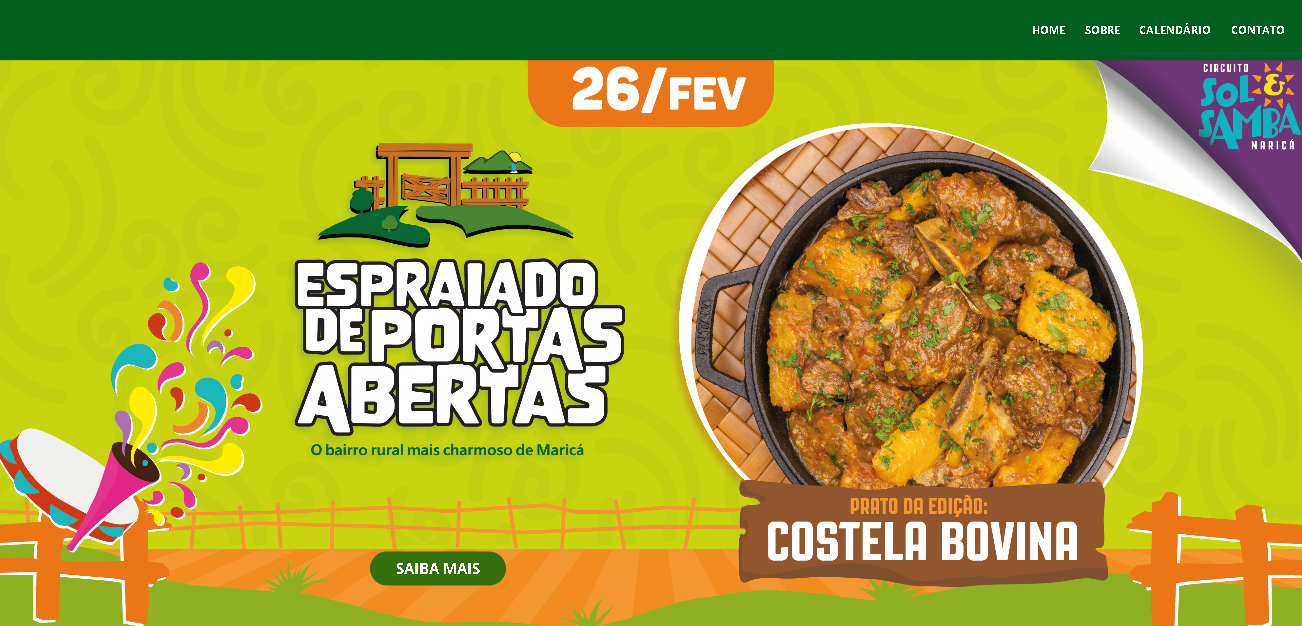 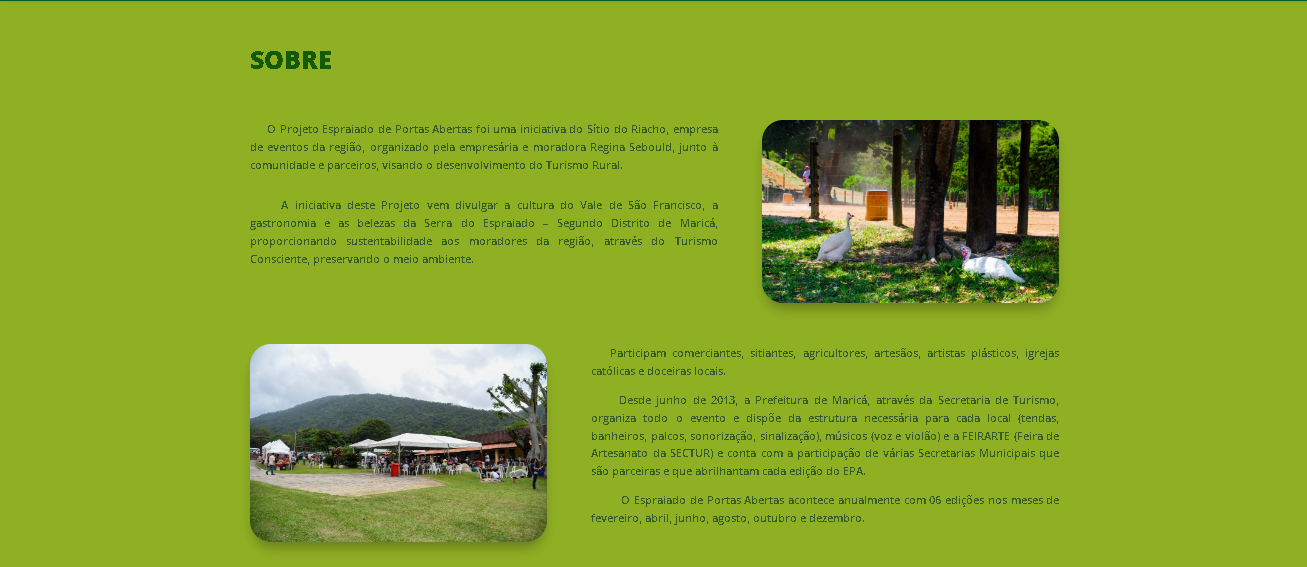 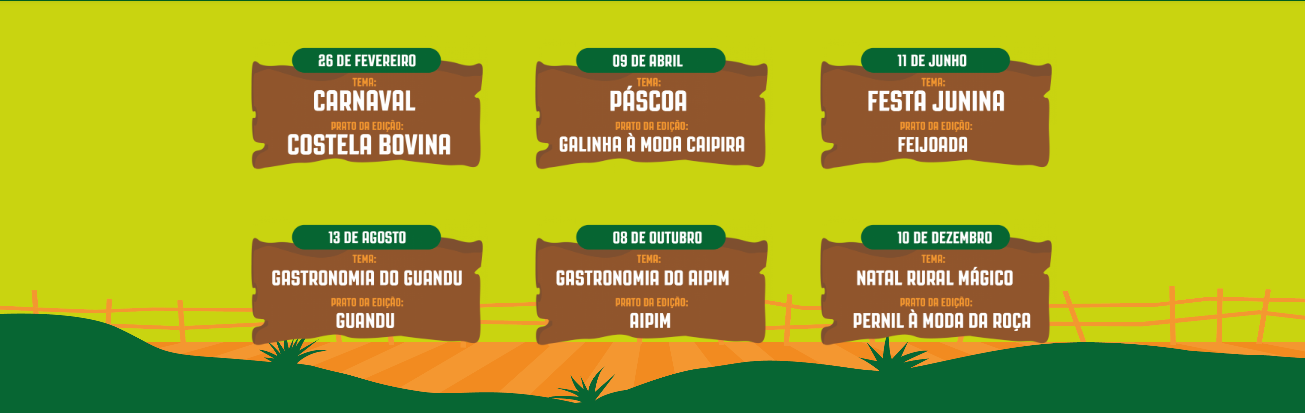 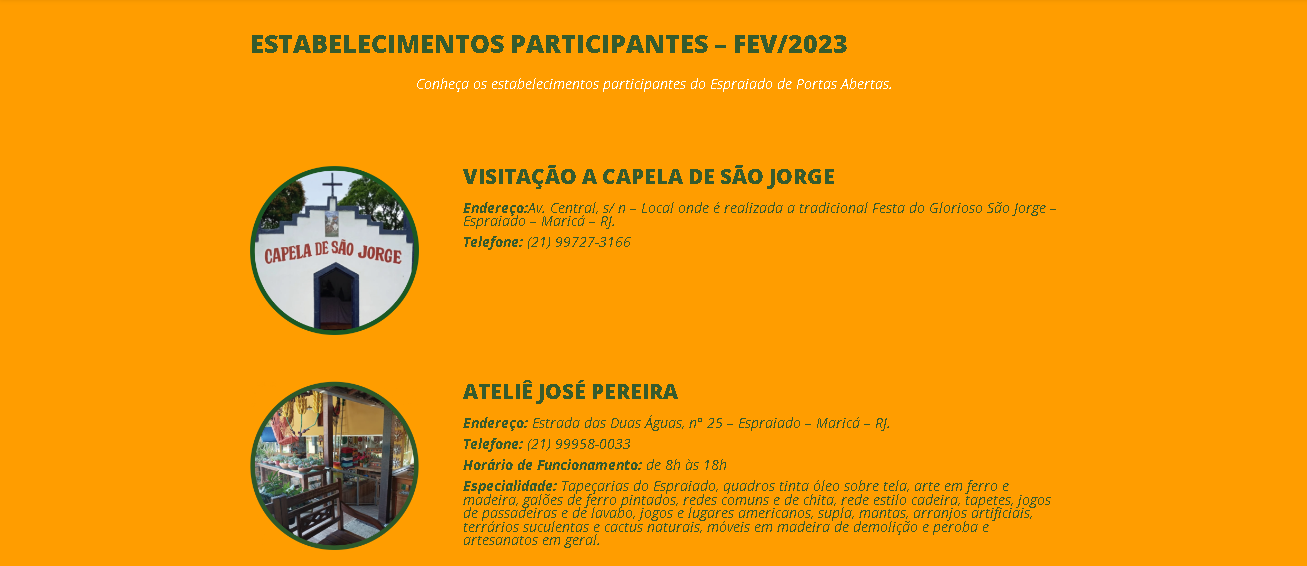 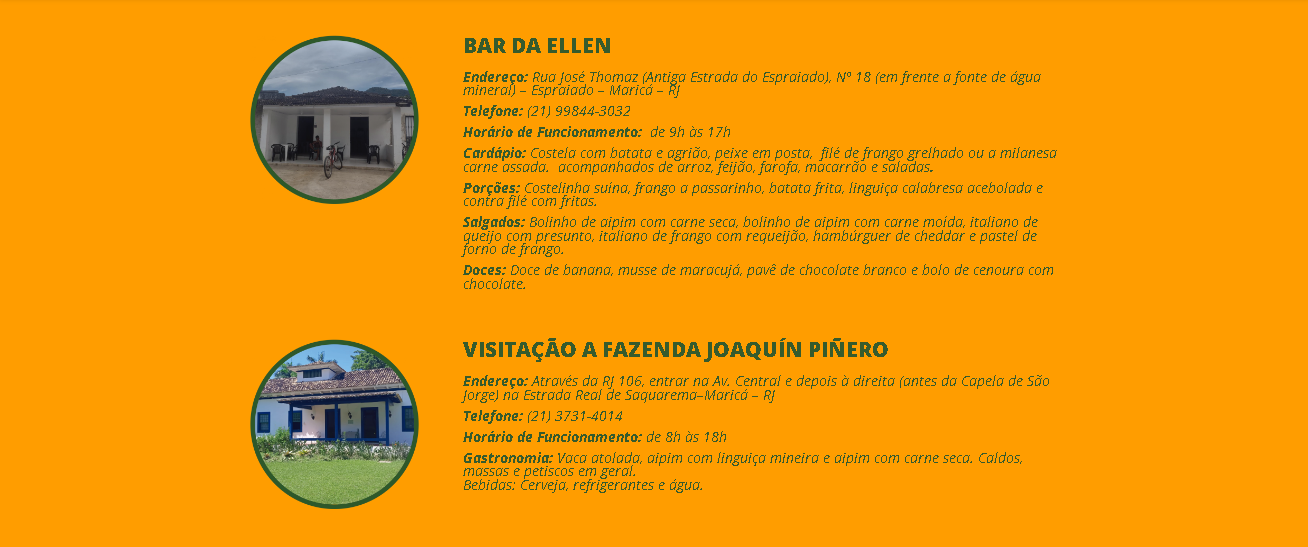 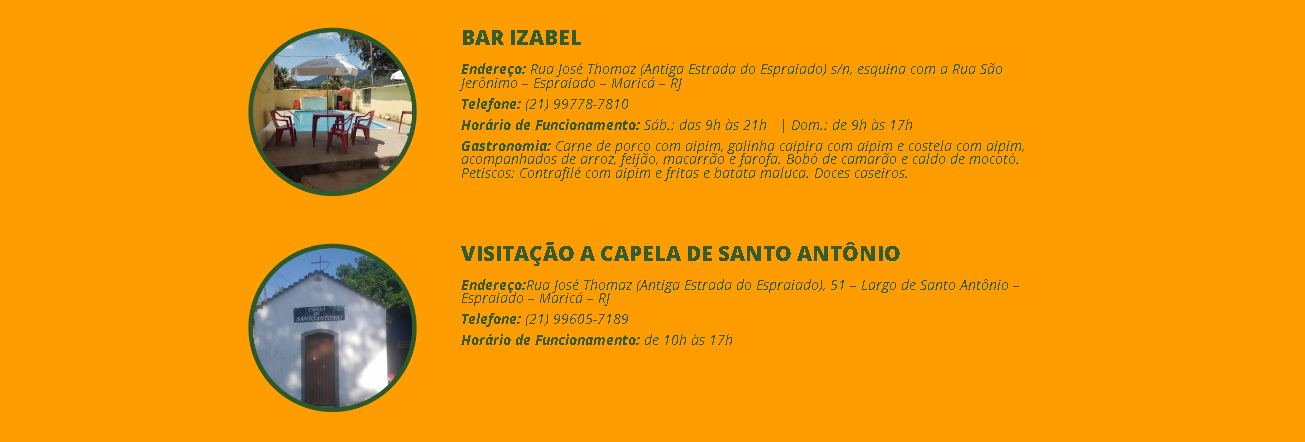 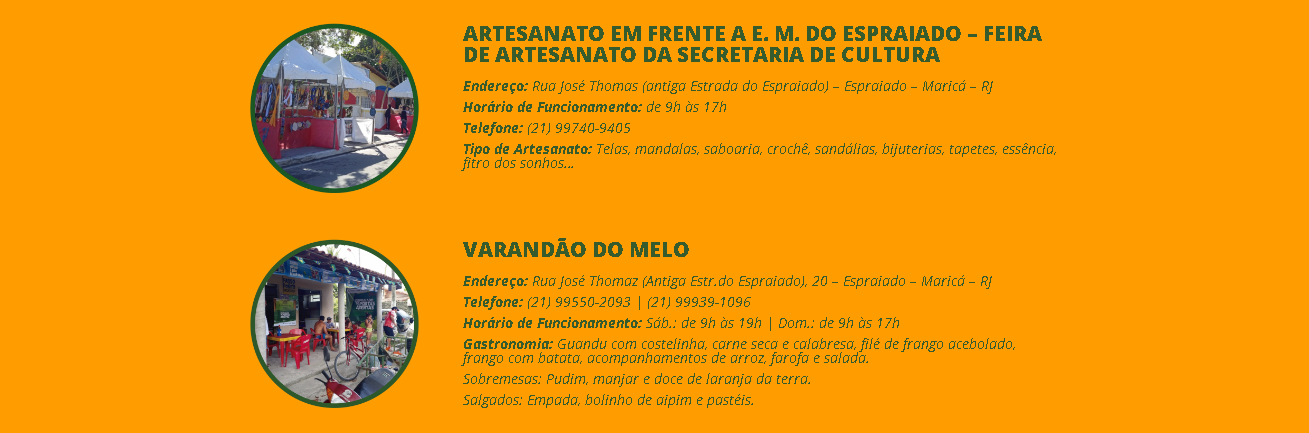 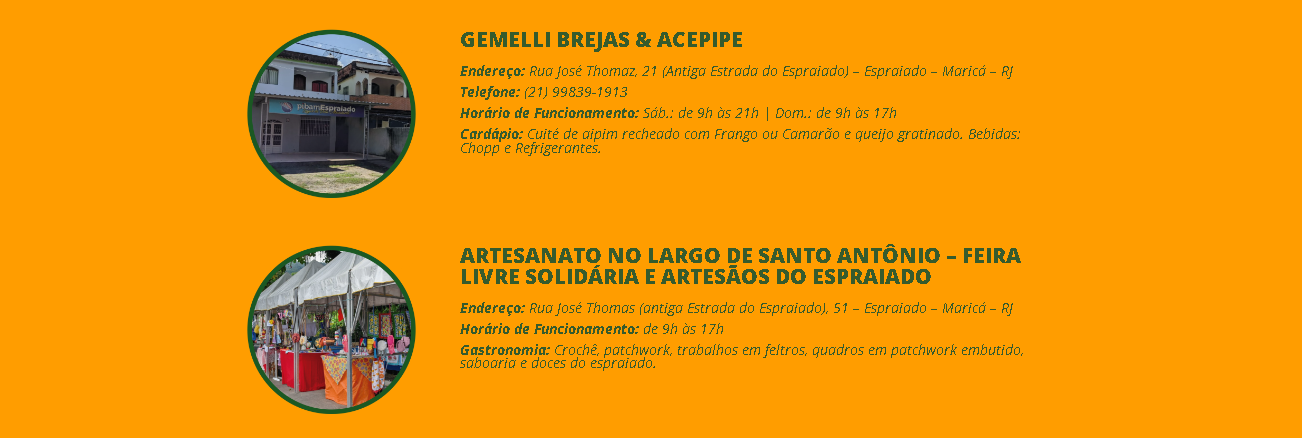 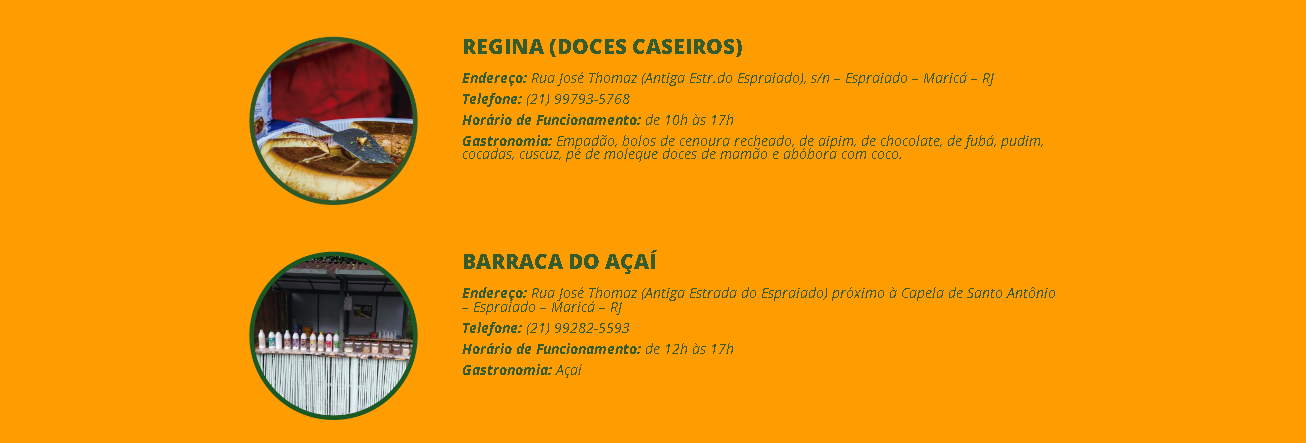 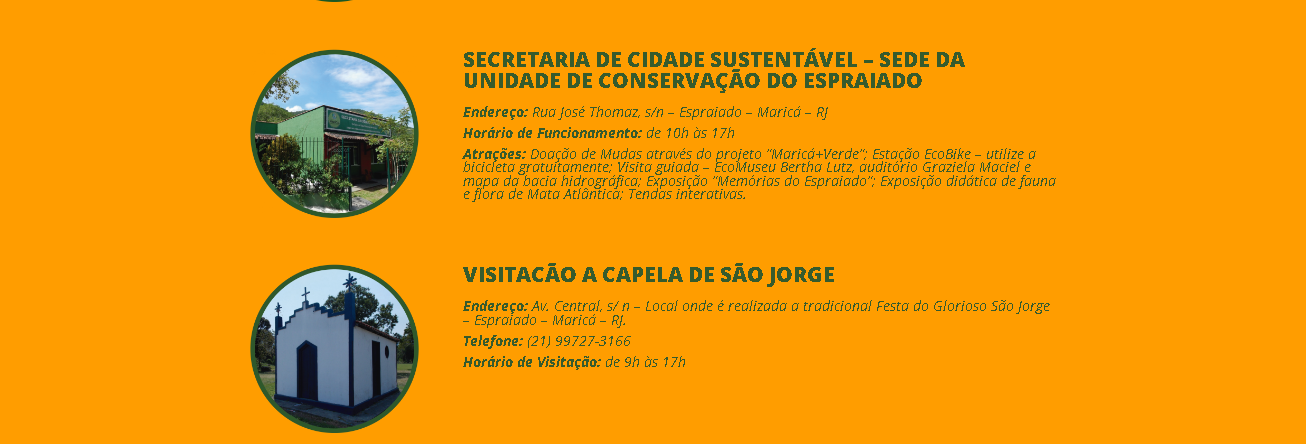 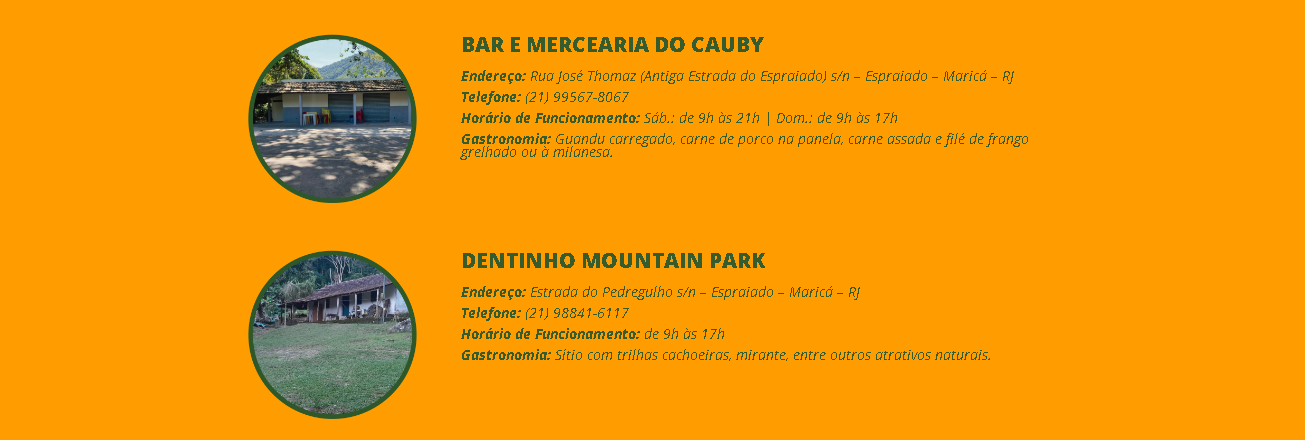 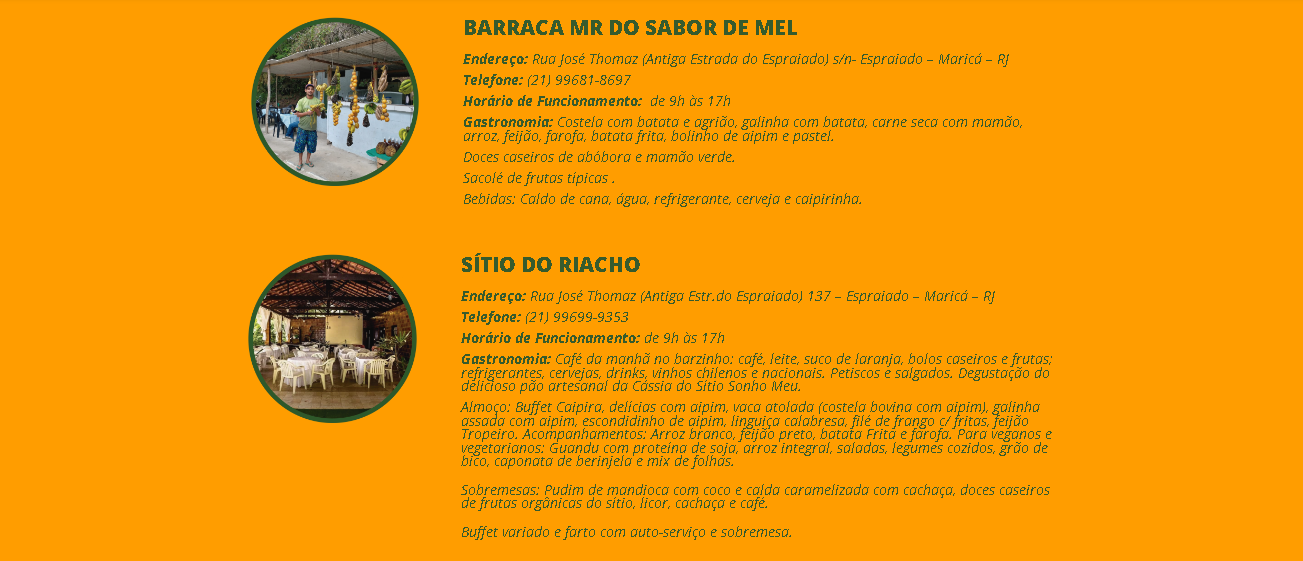 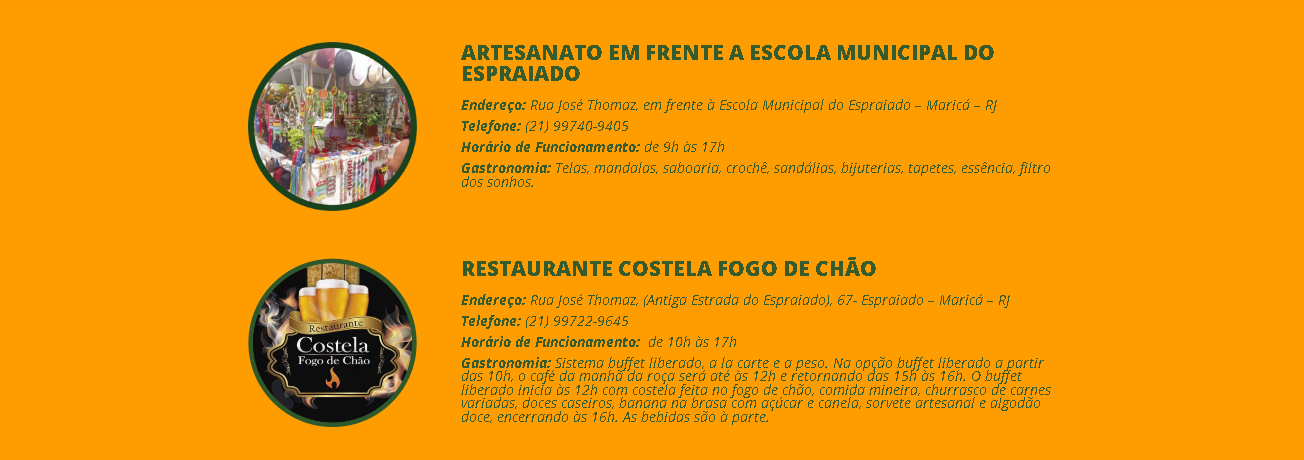 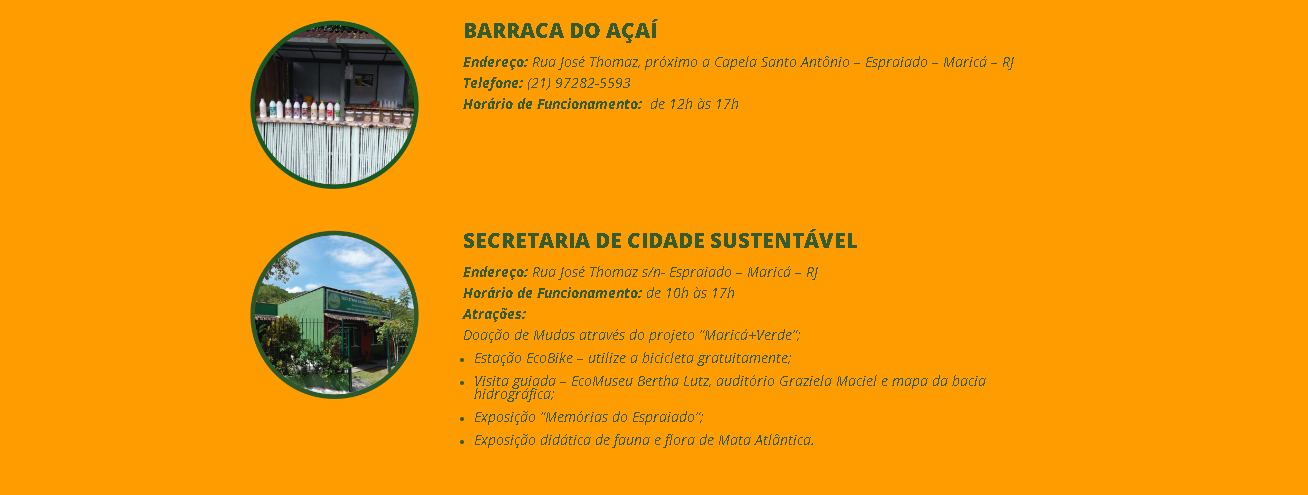 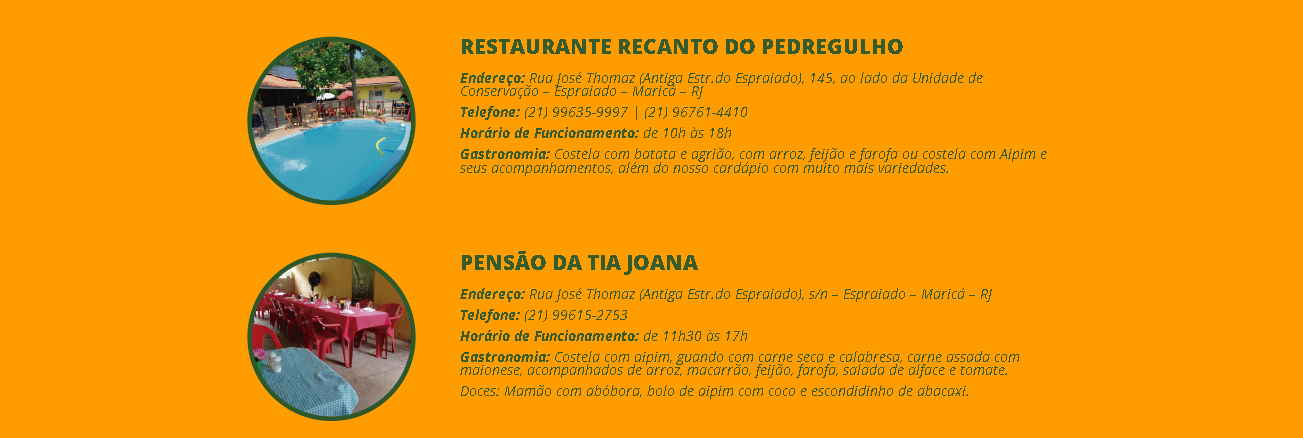 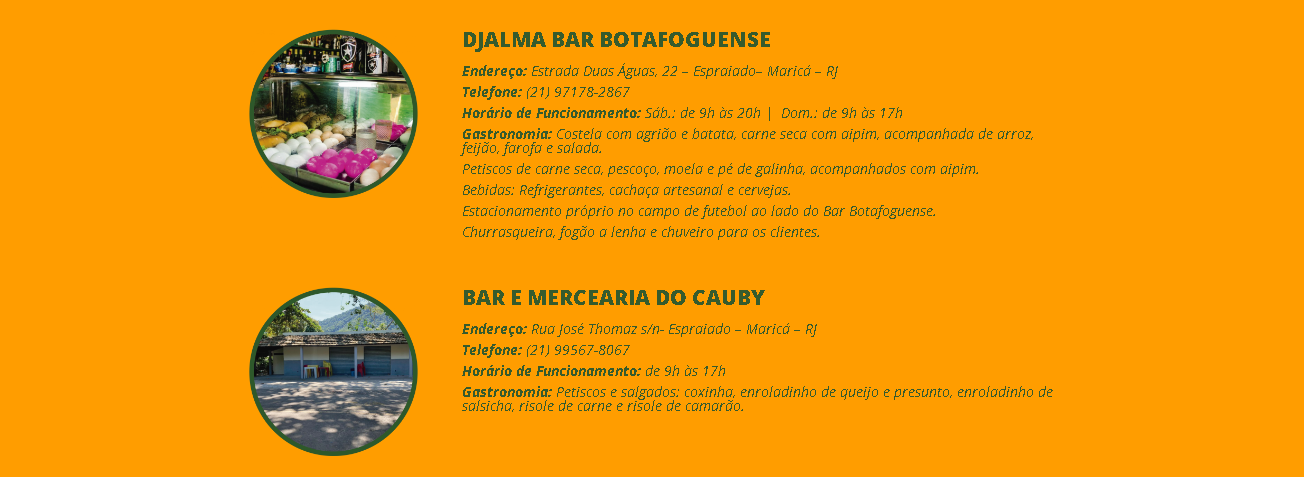 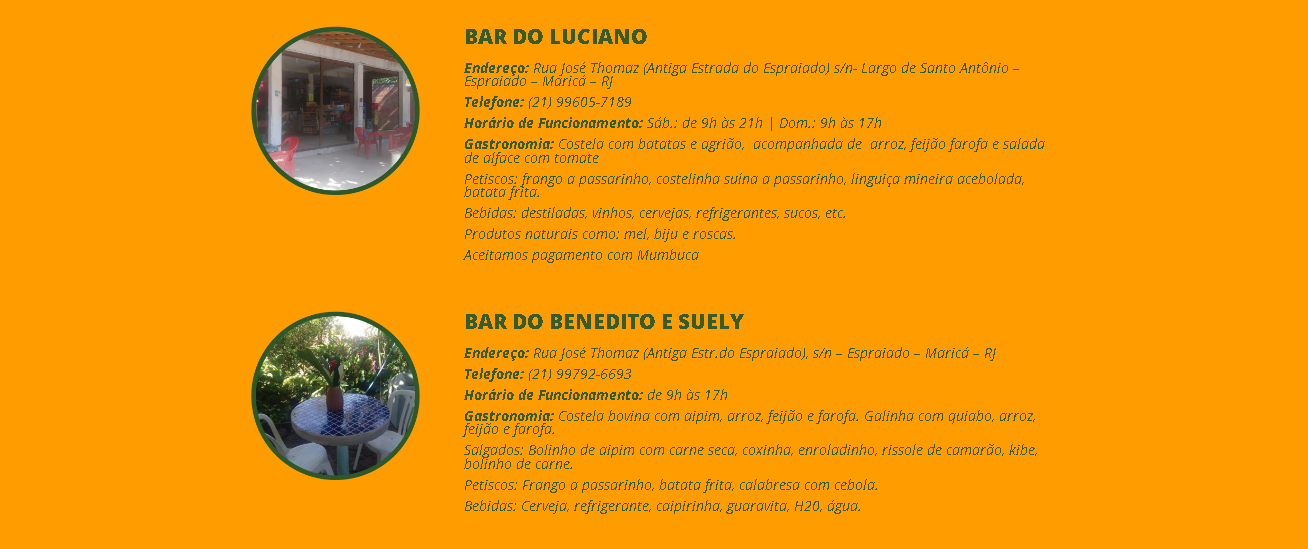 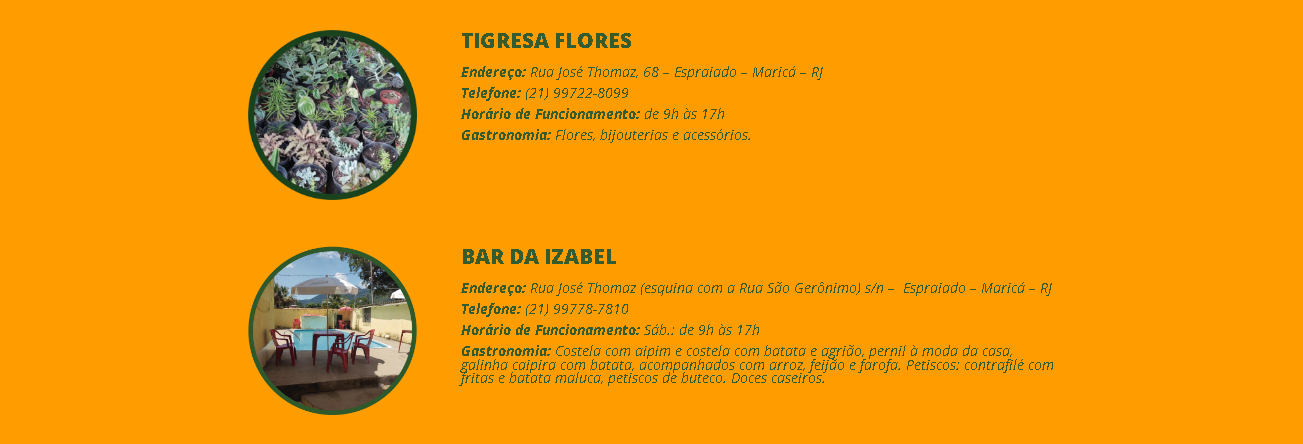 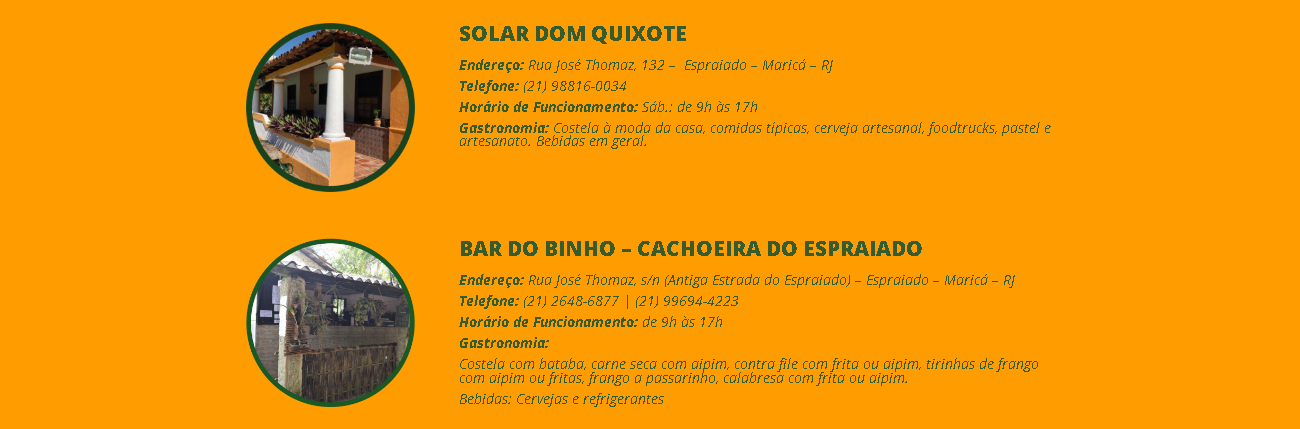 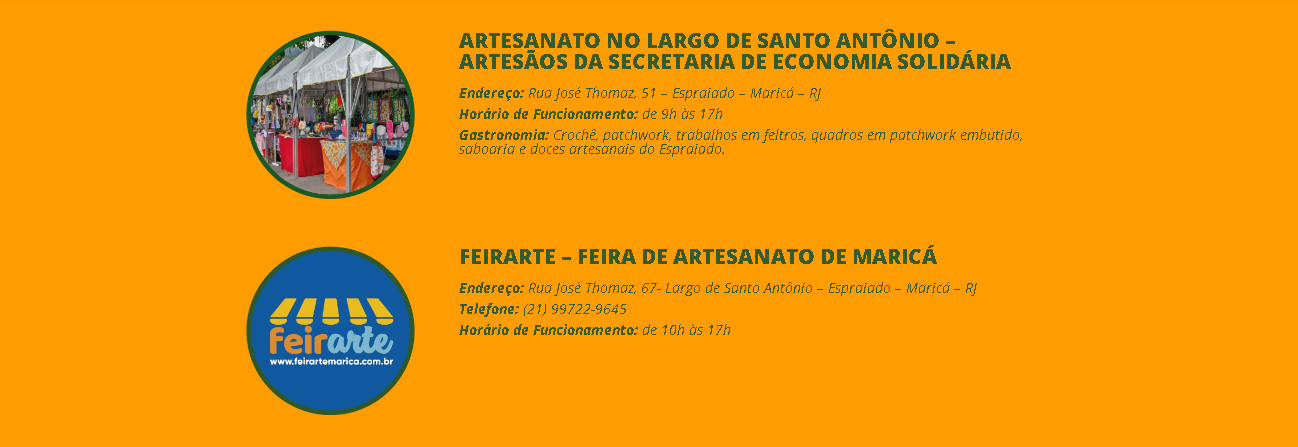 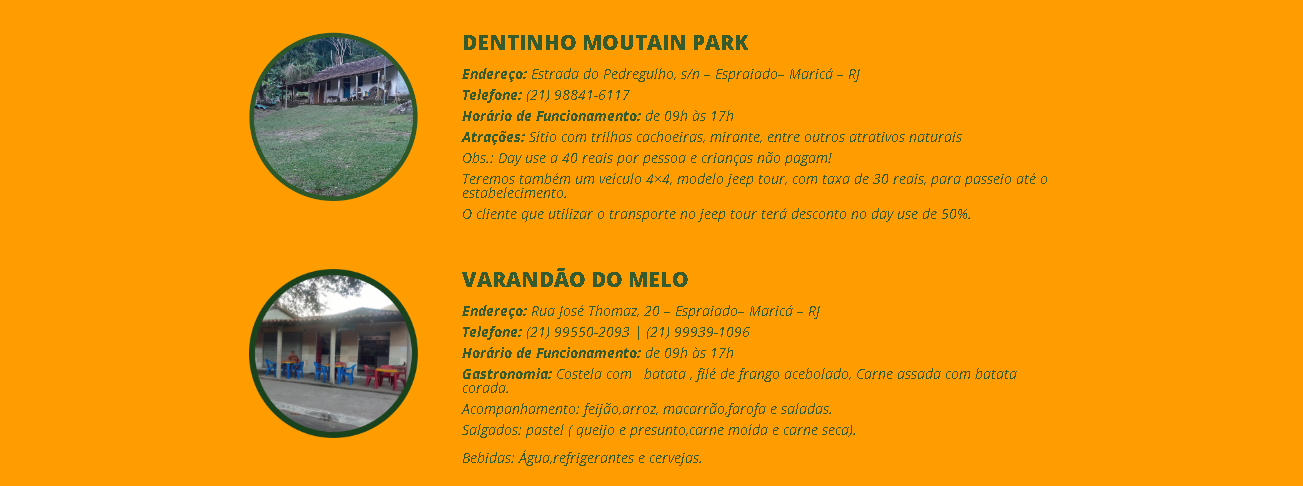 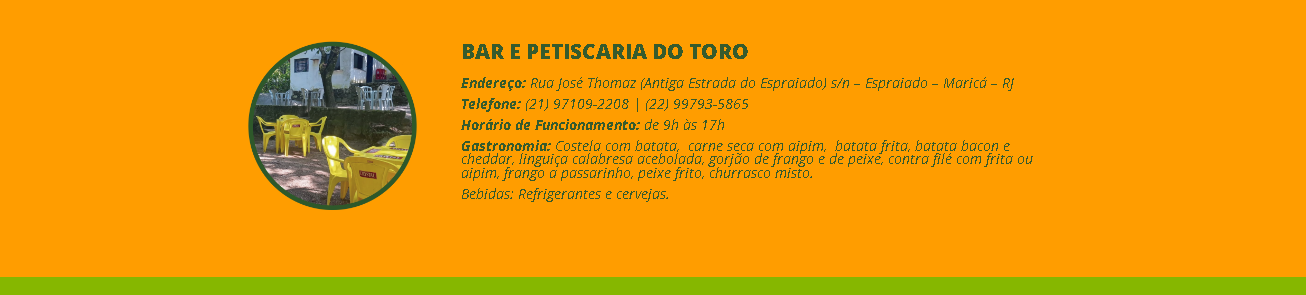 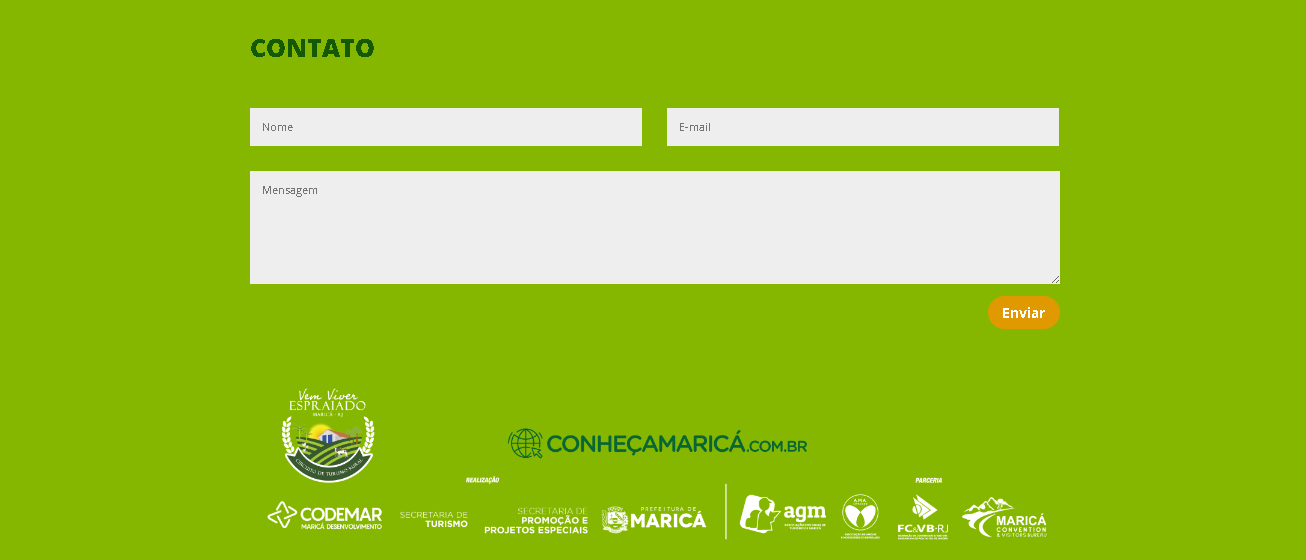  Cards: 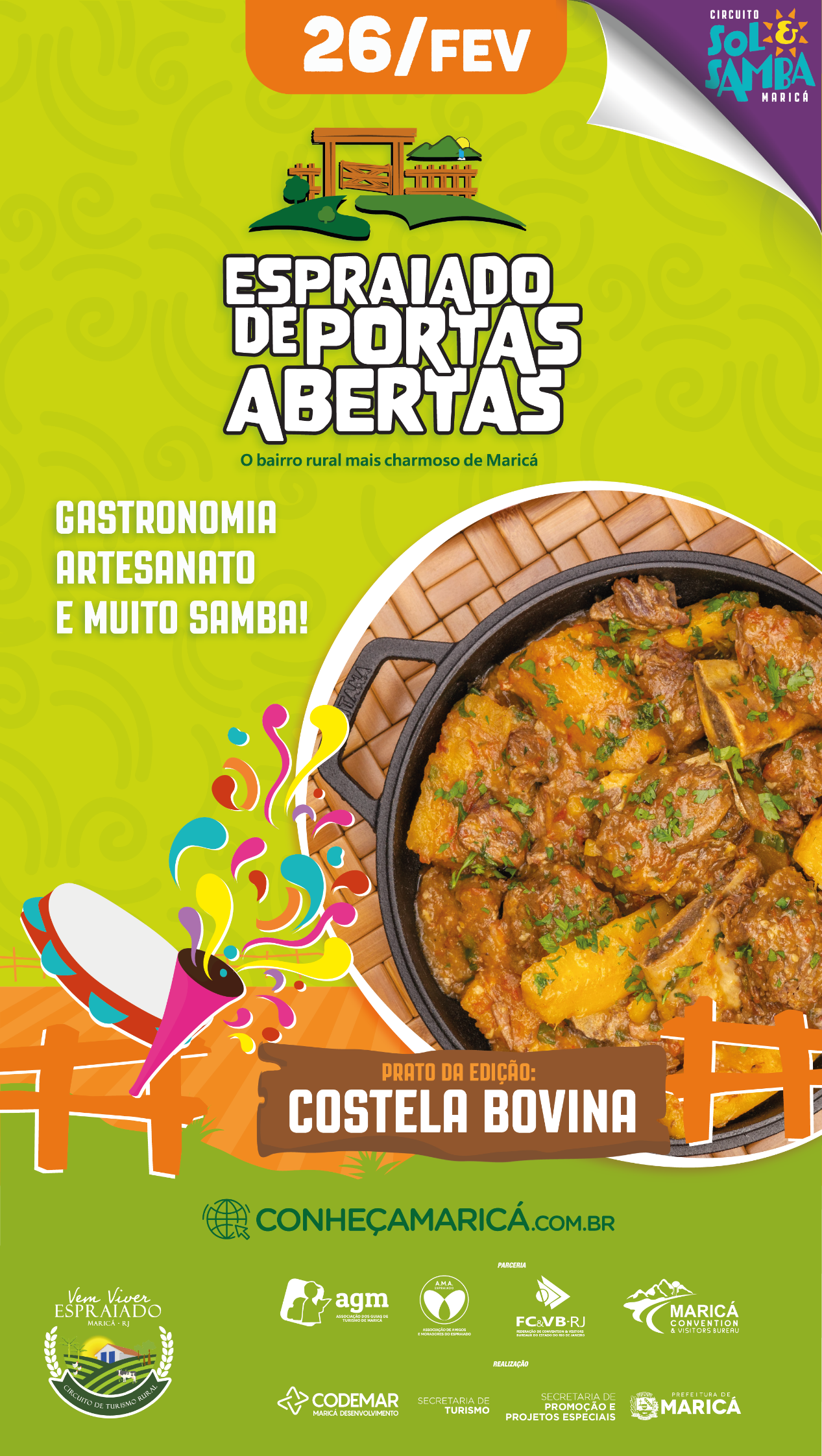 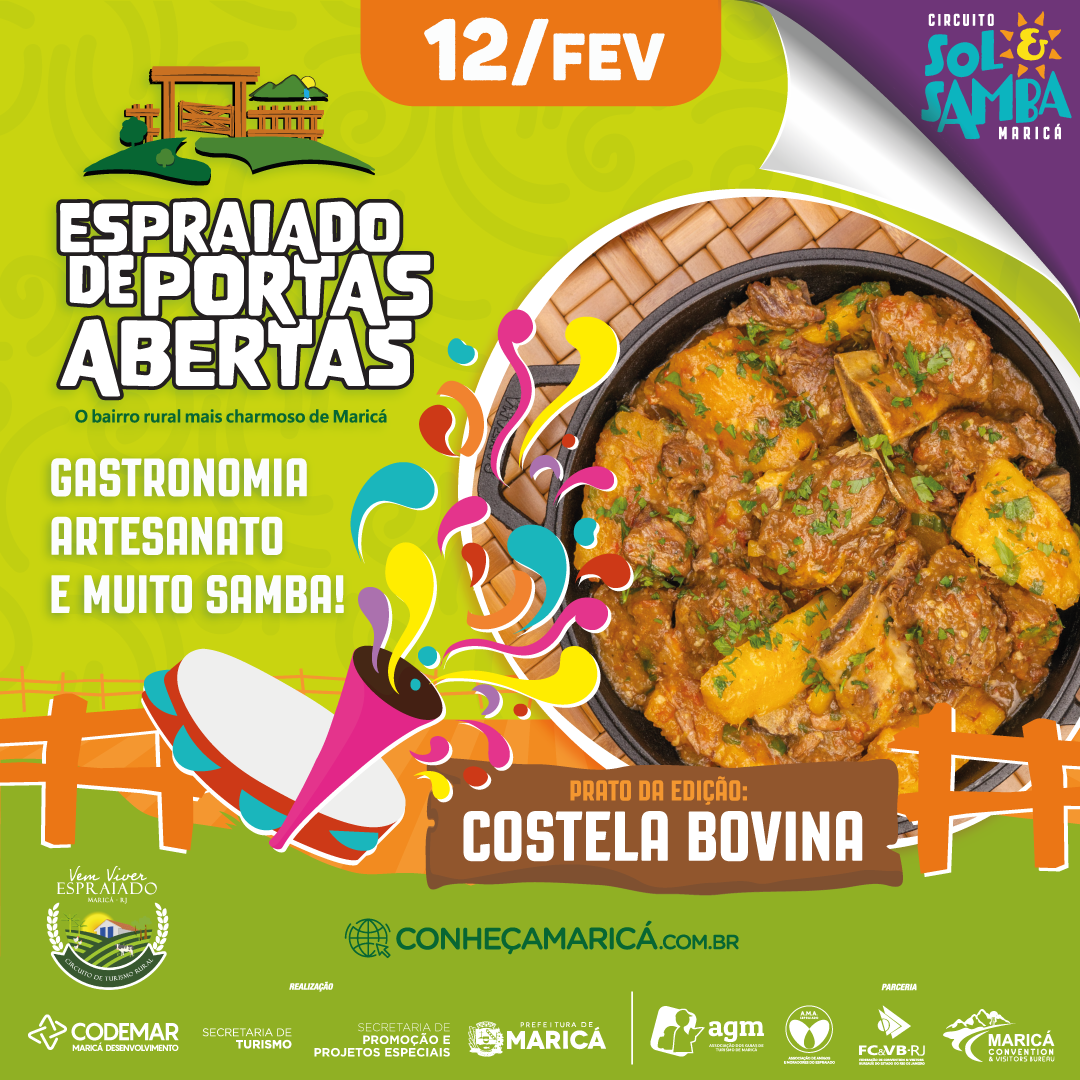 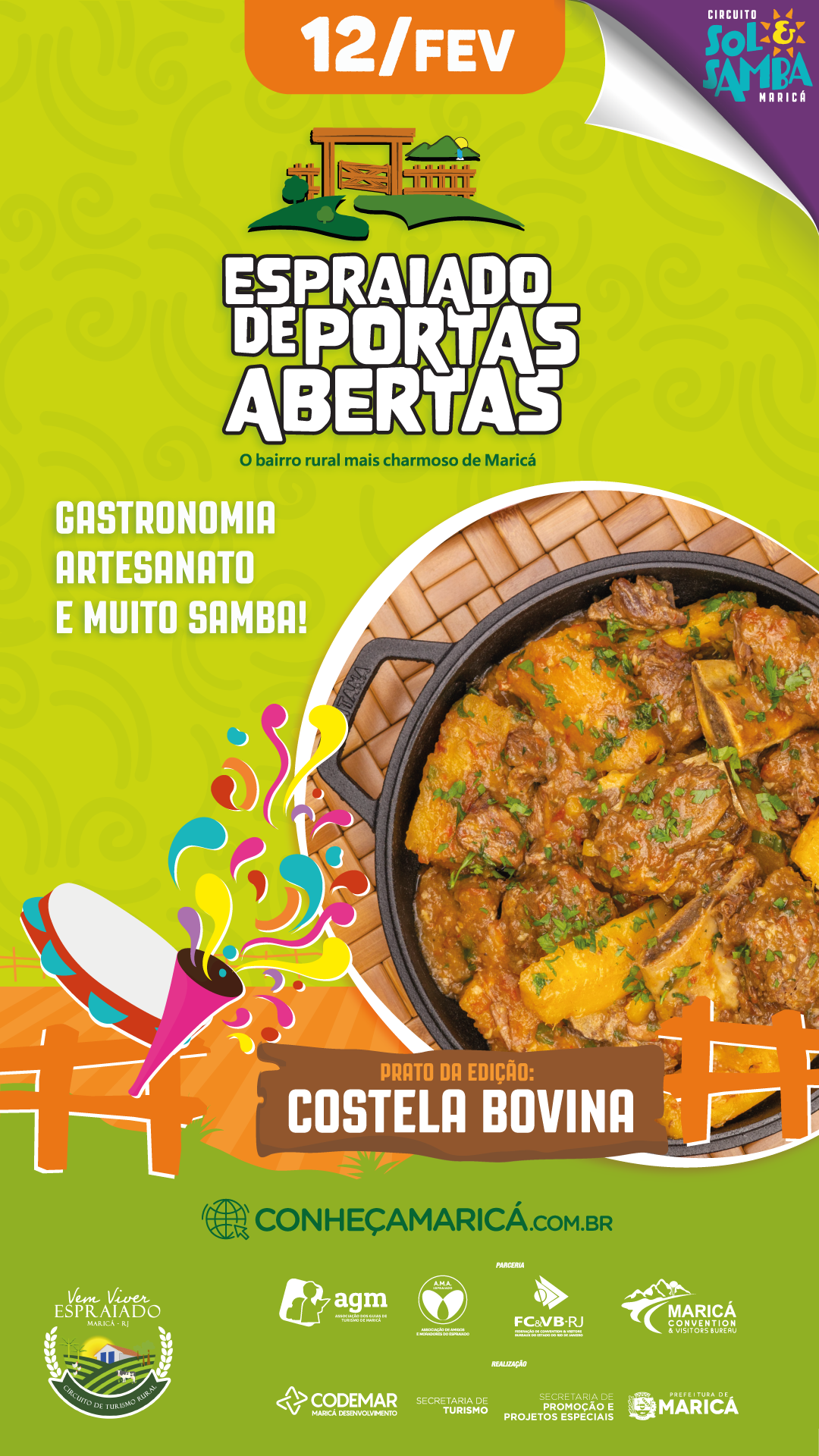 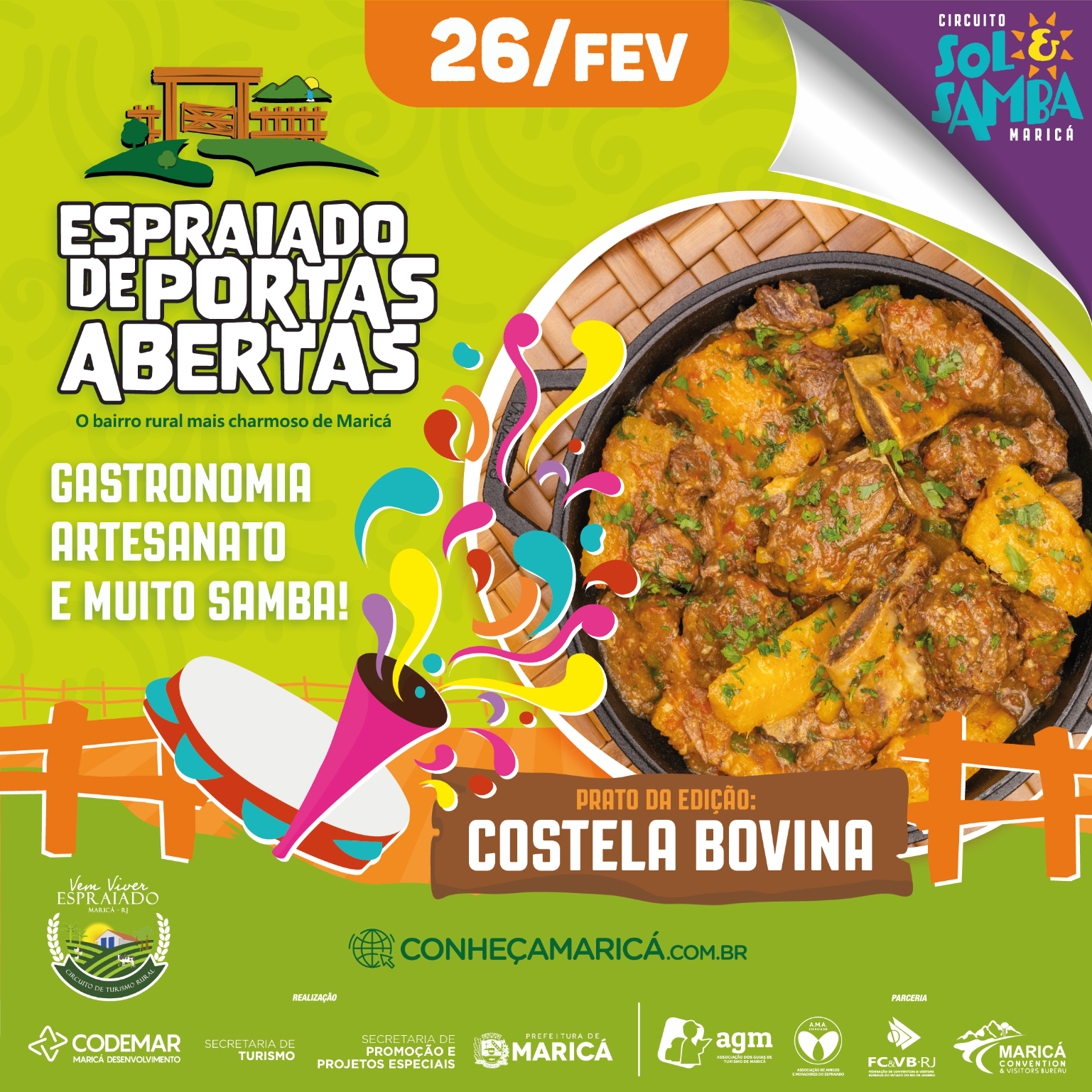 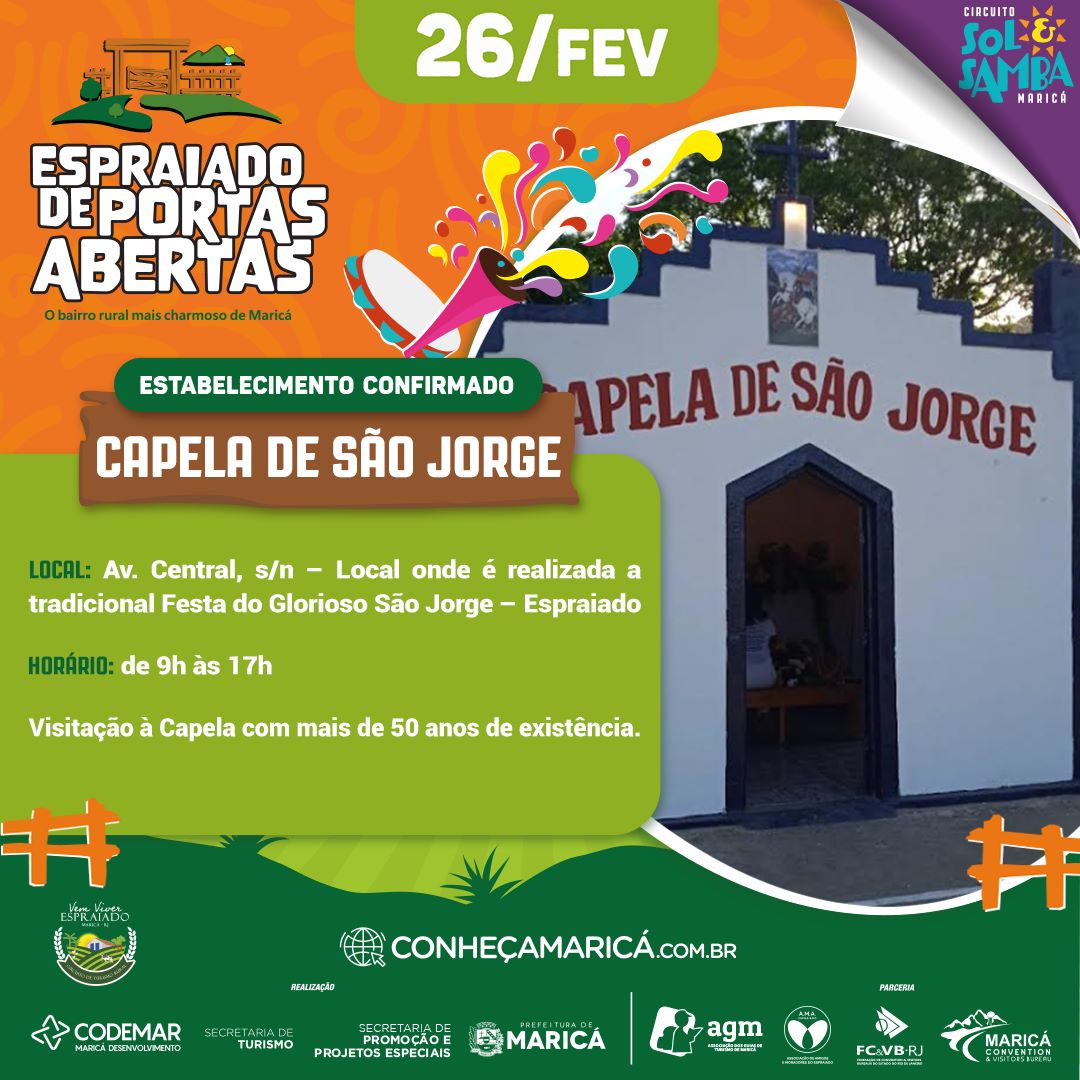 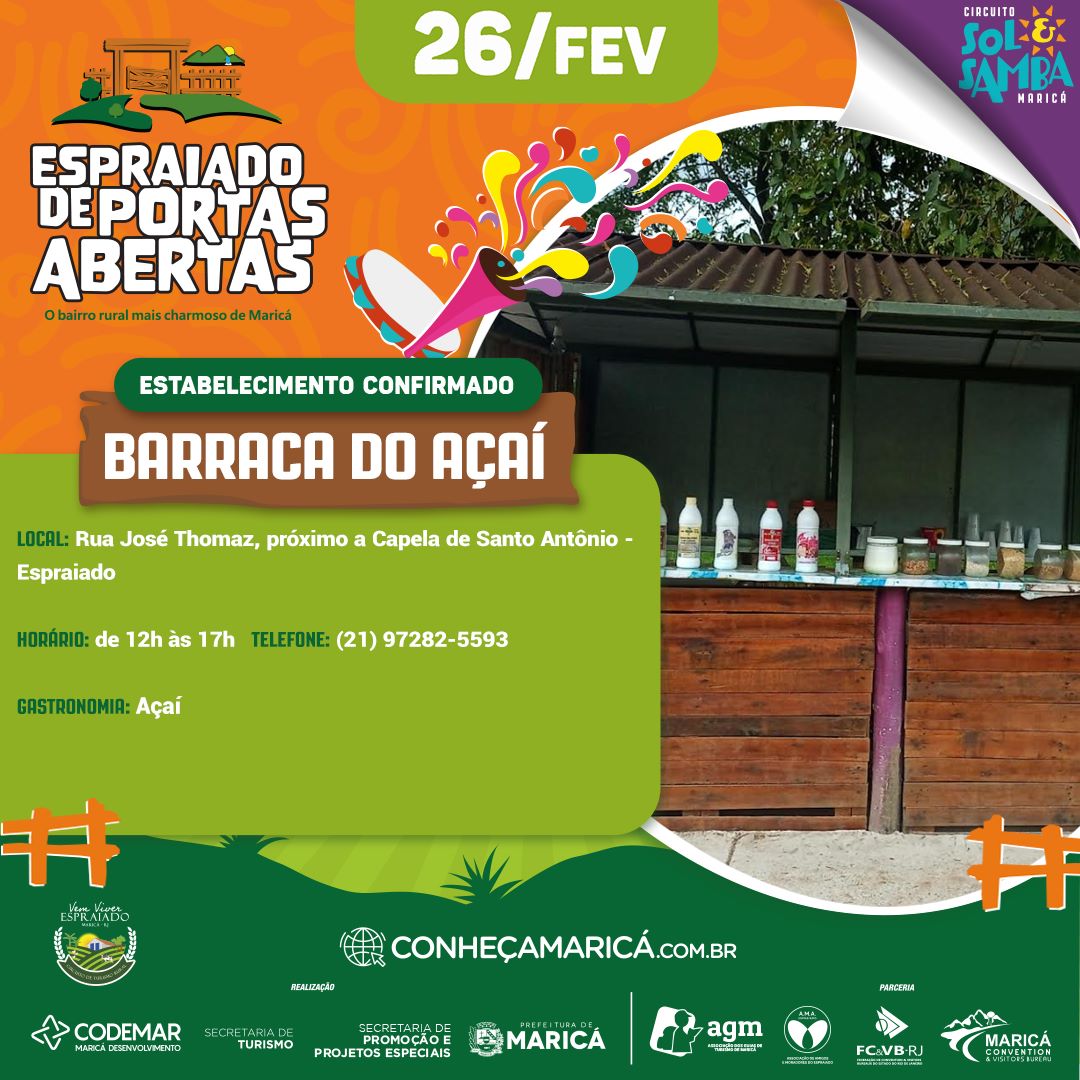 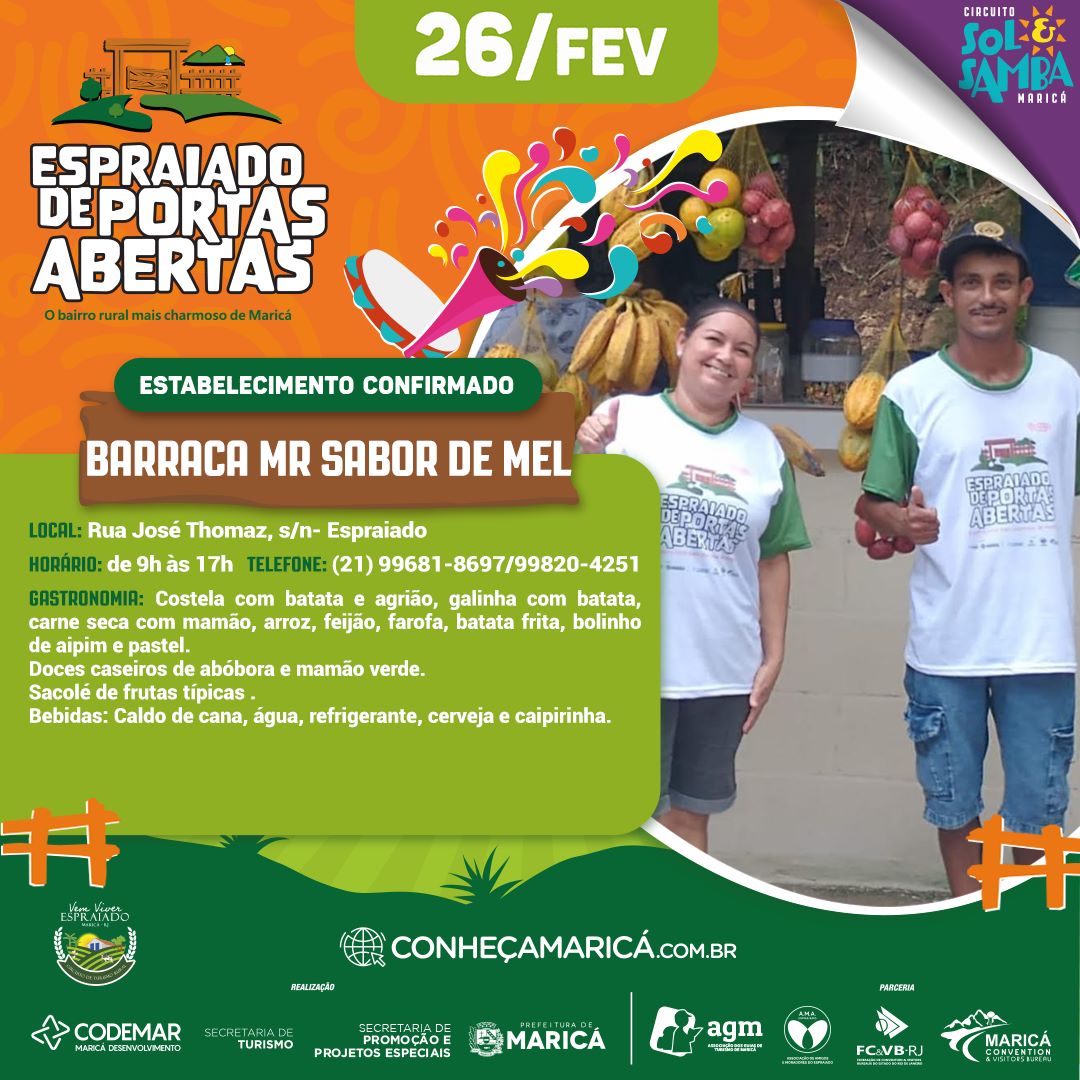 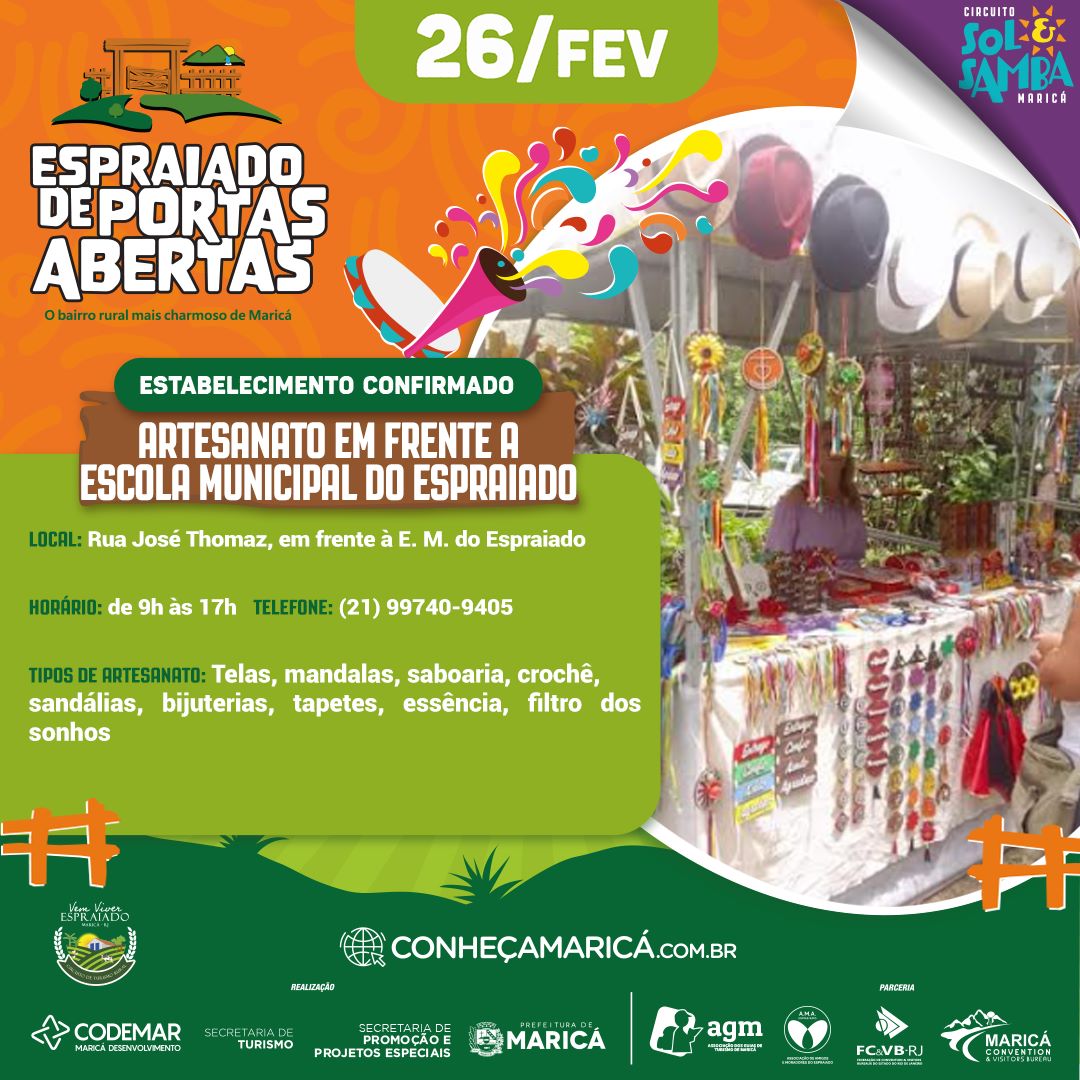 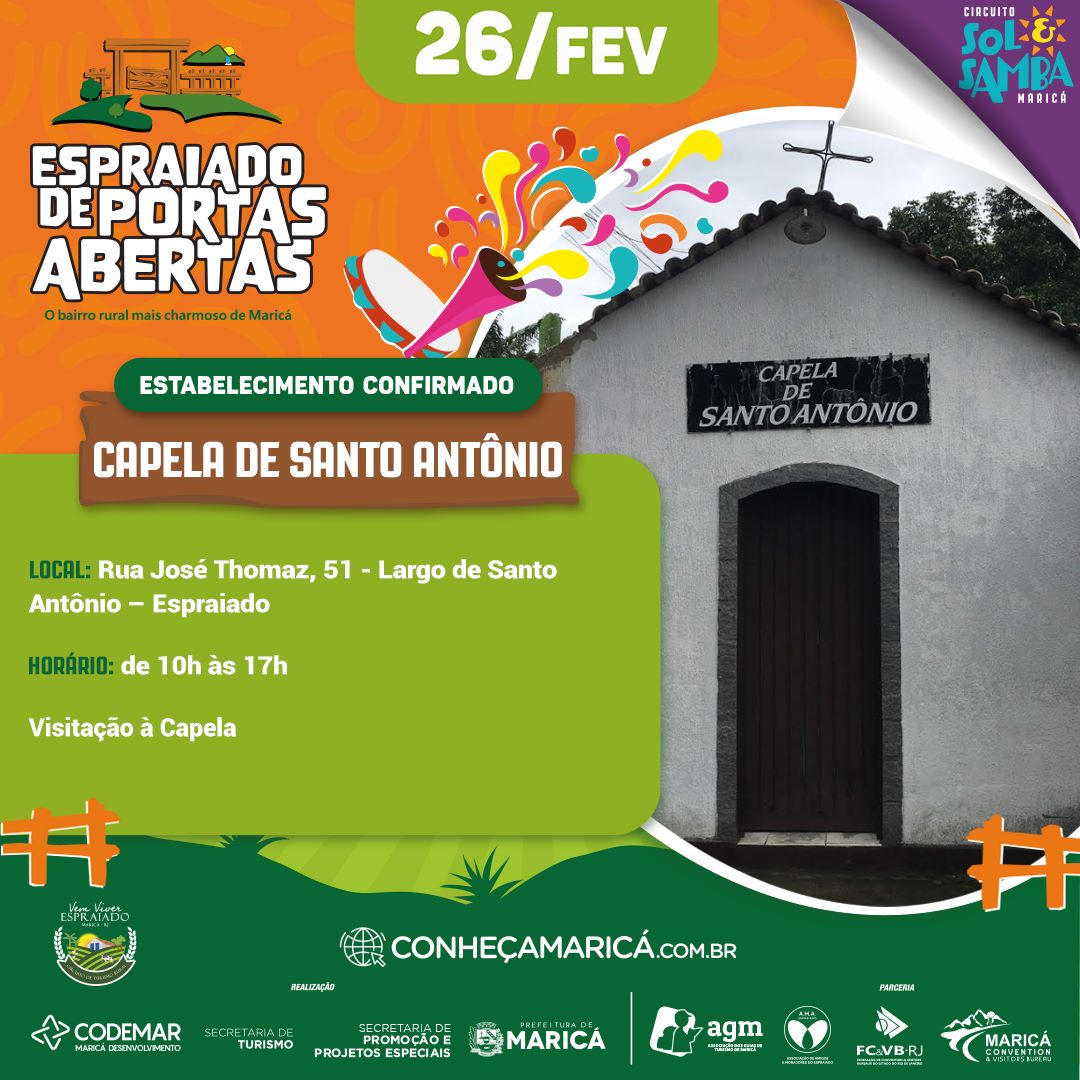 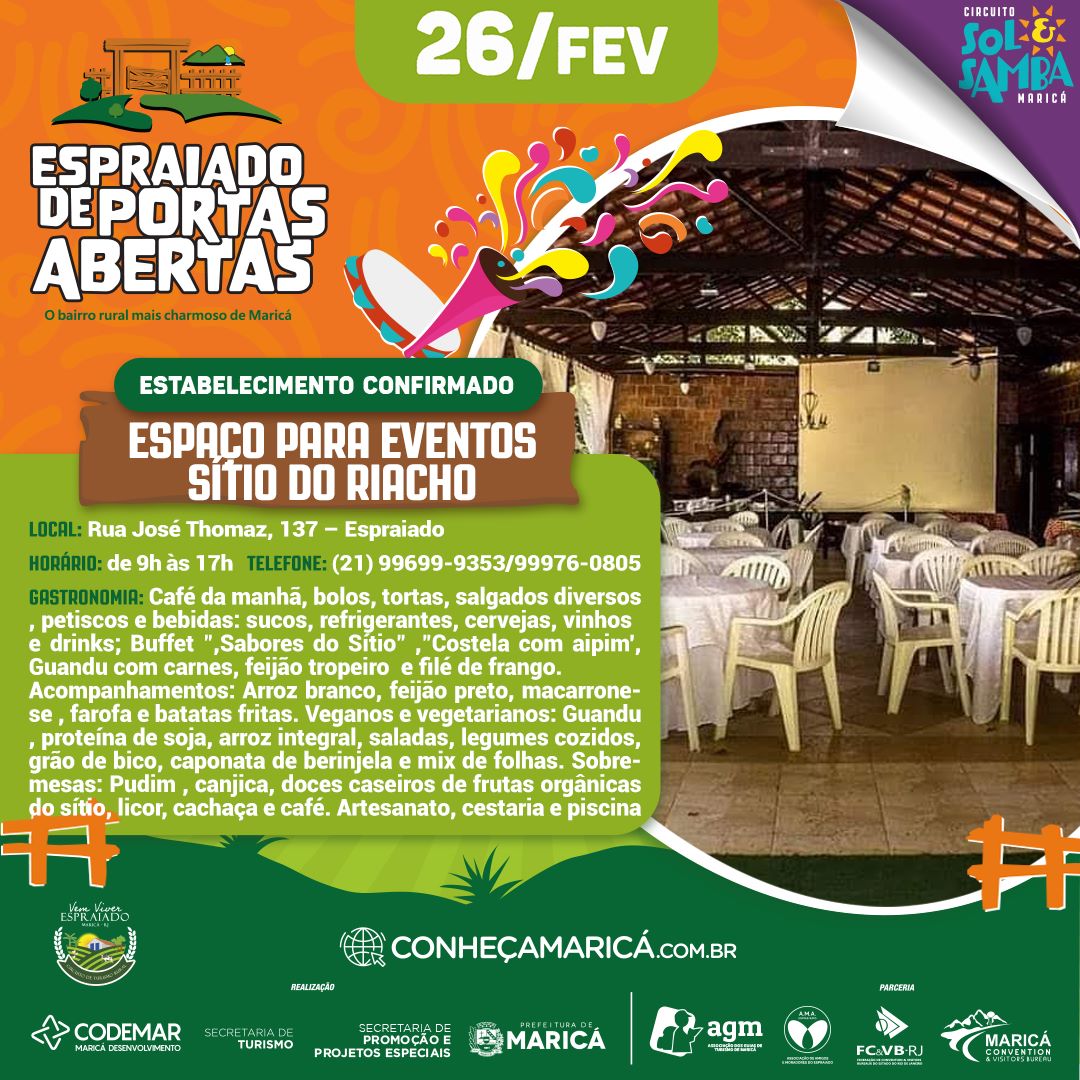 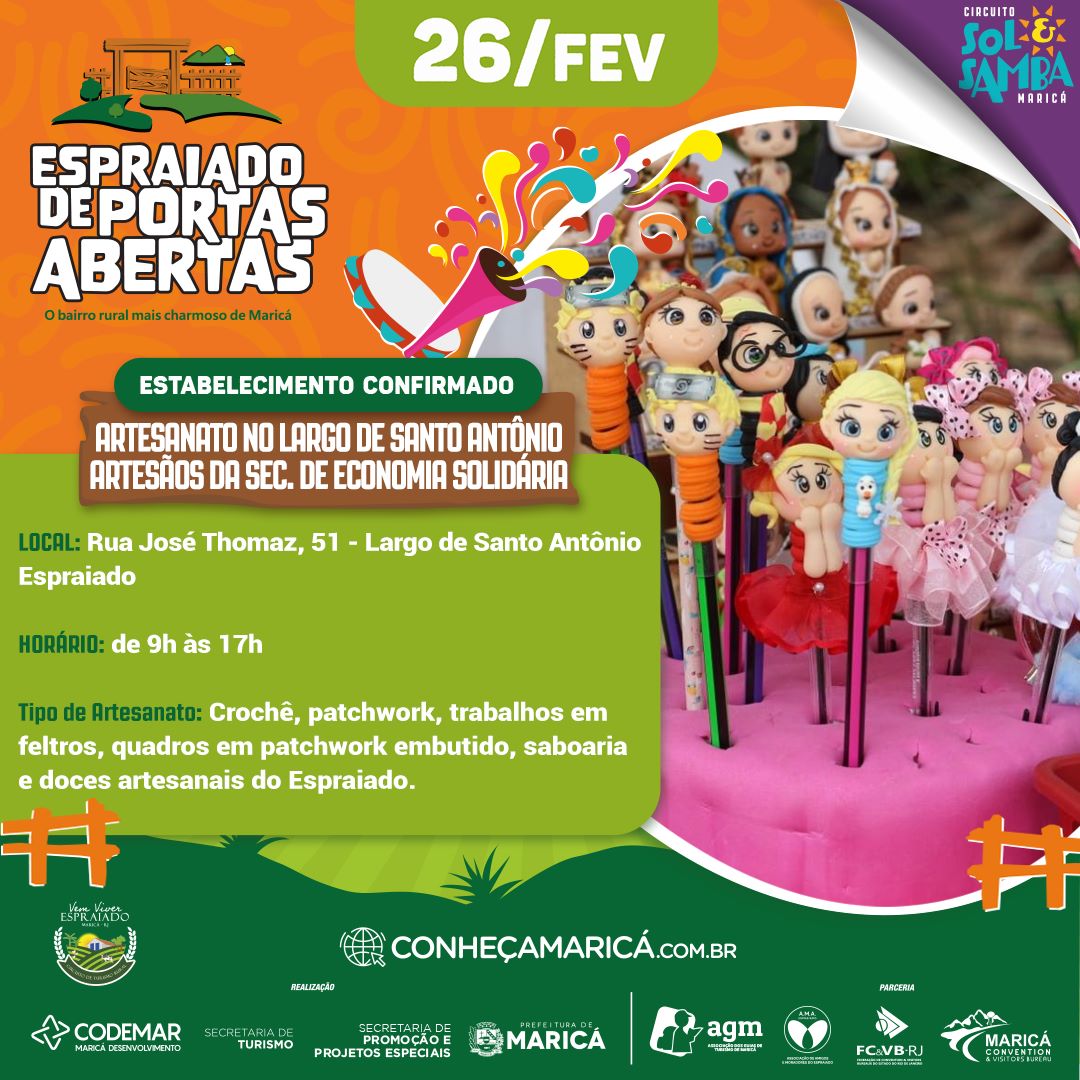 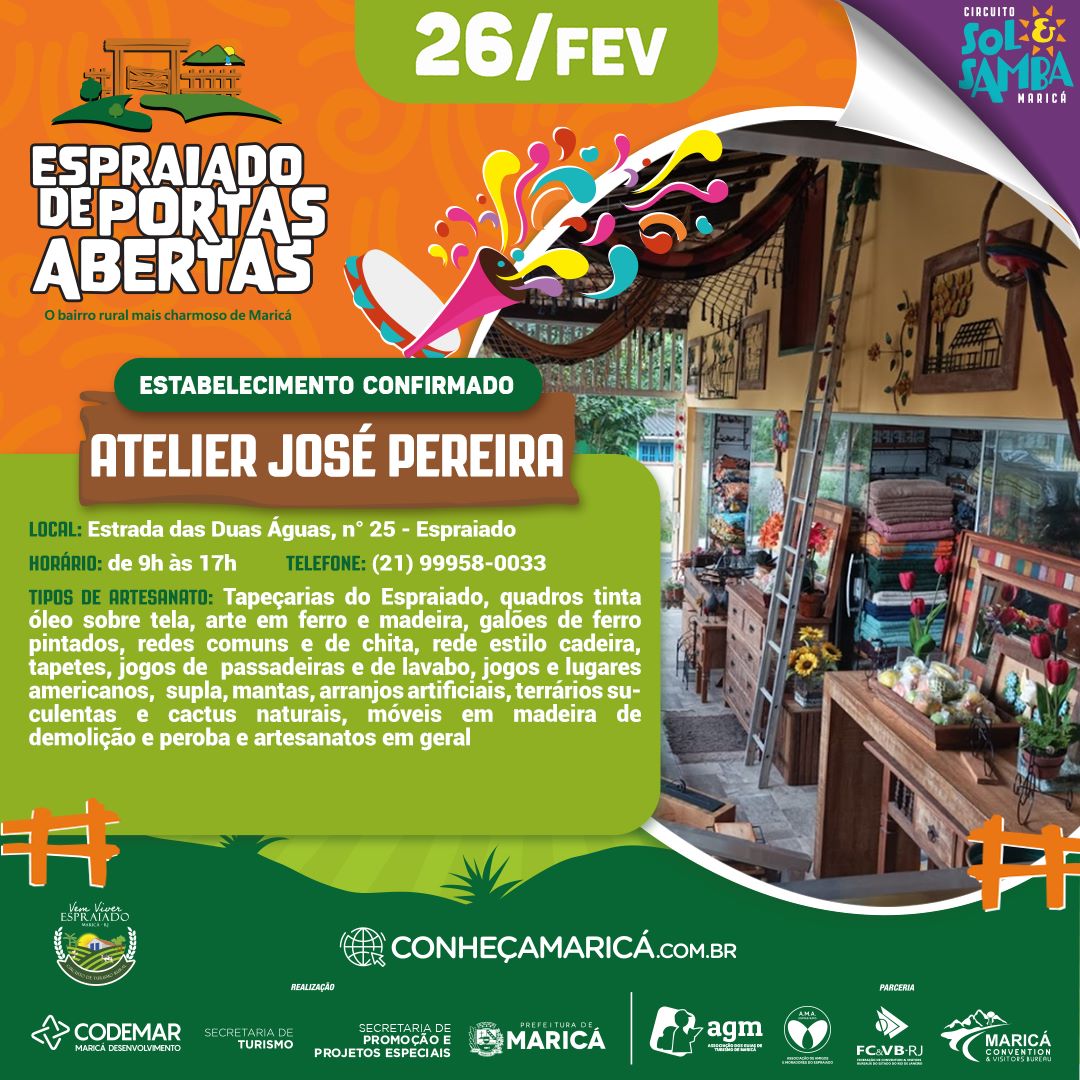 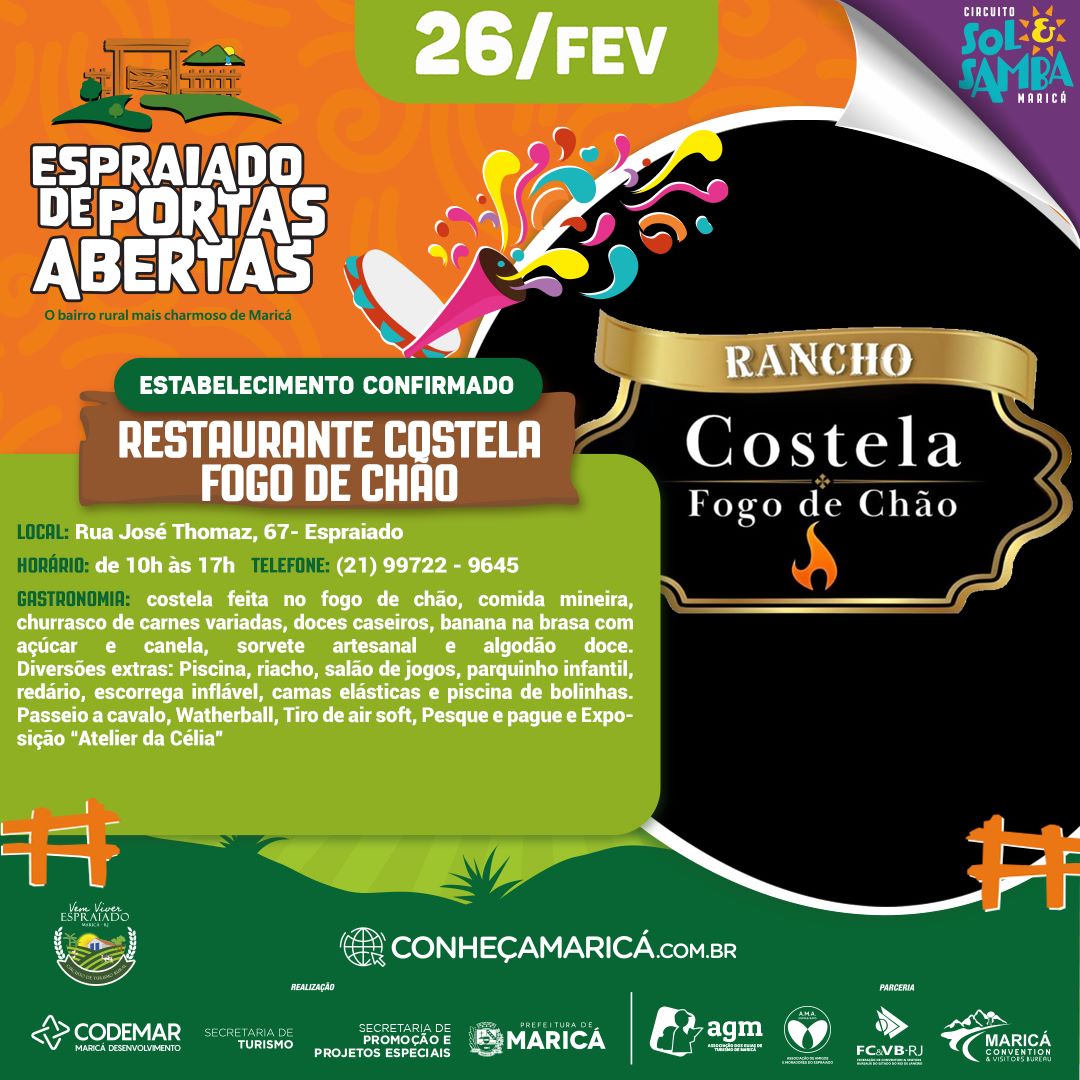 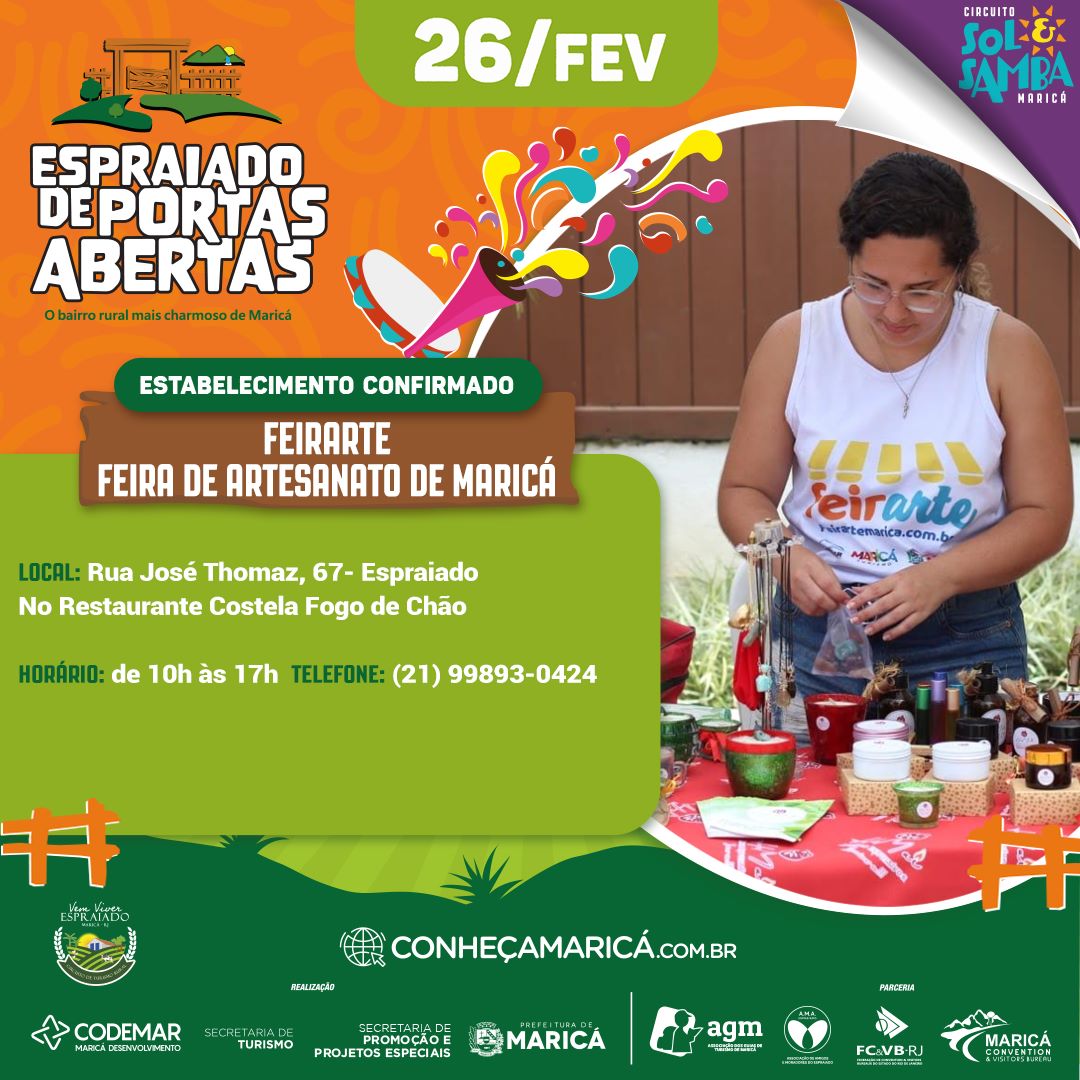 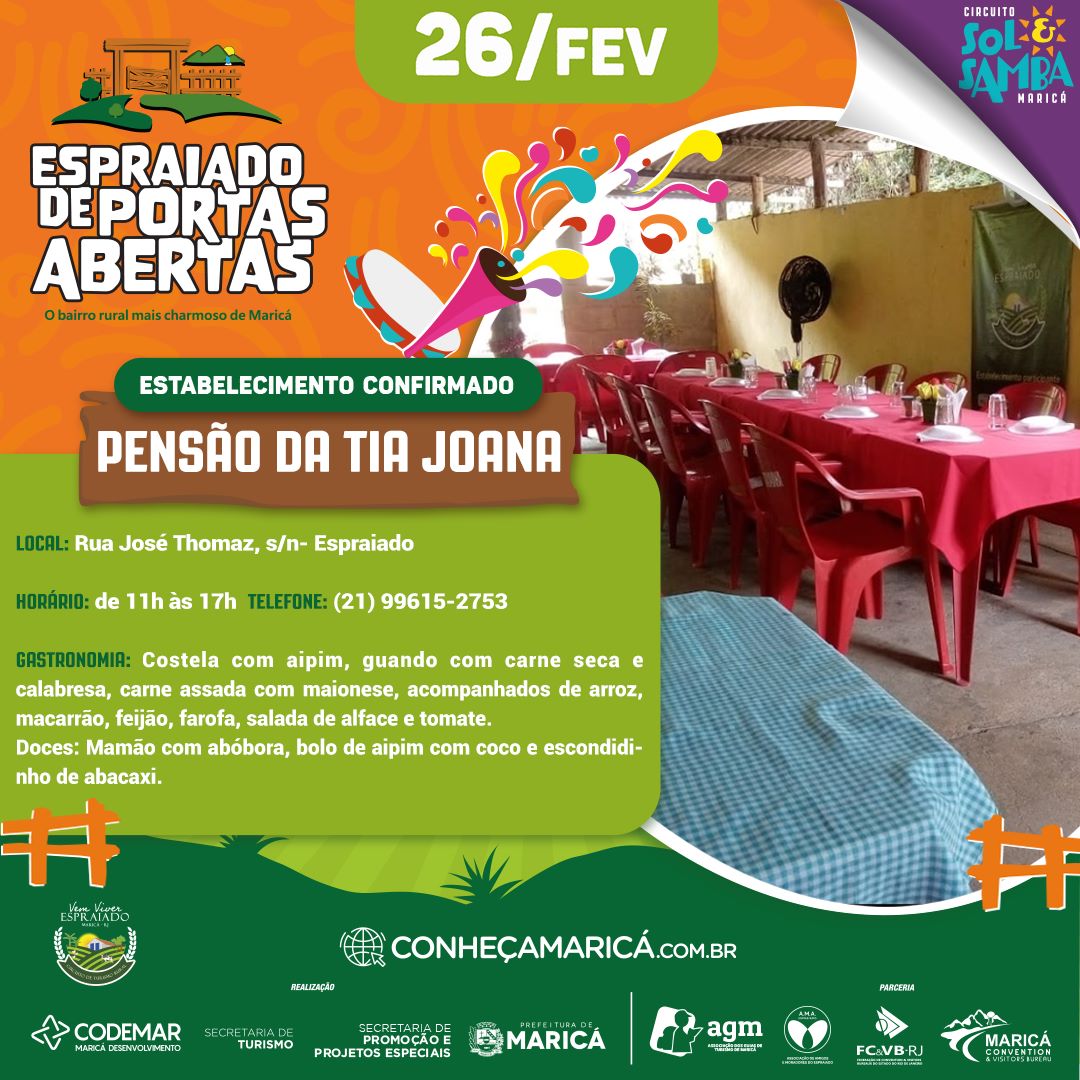 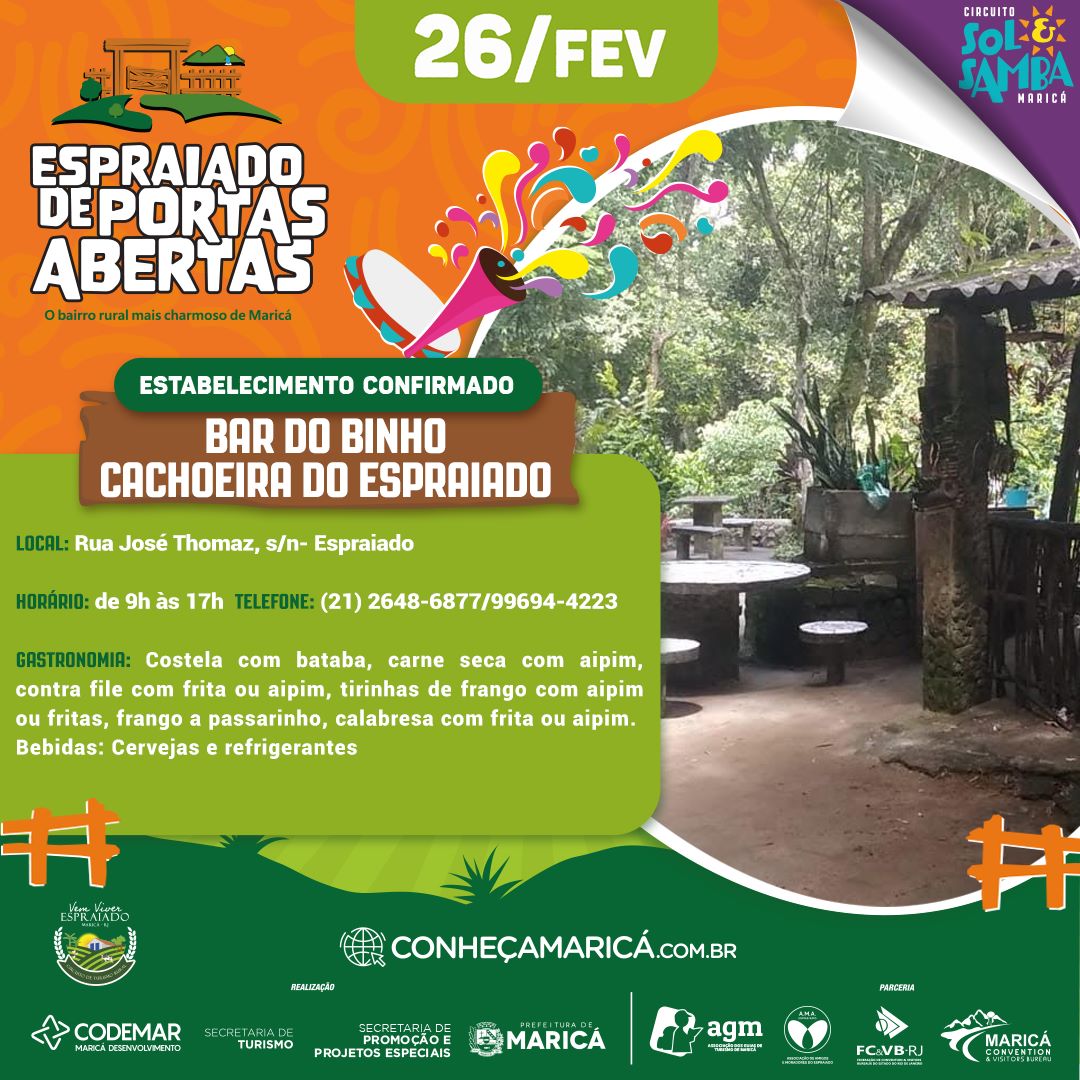 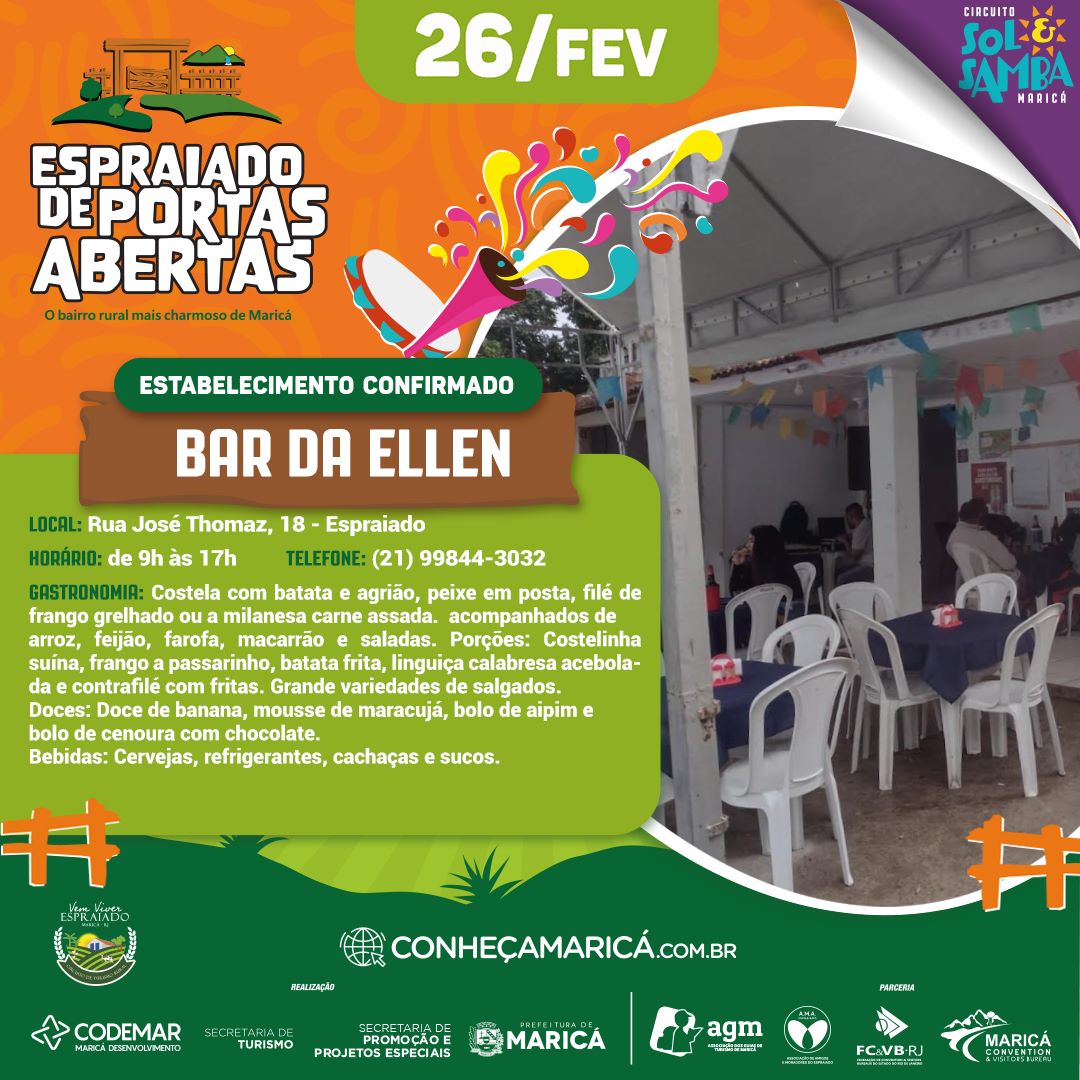 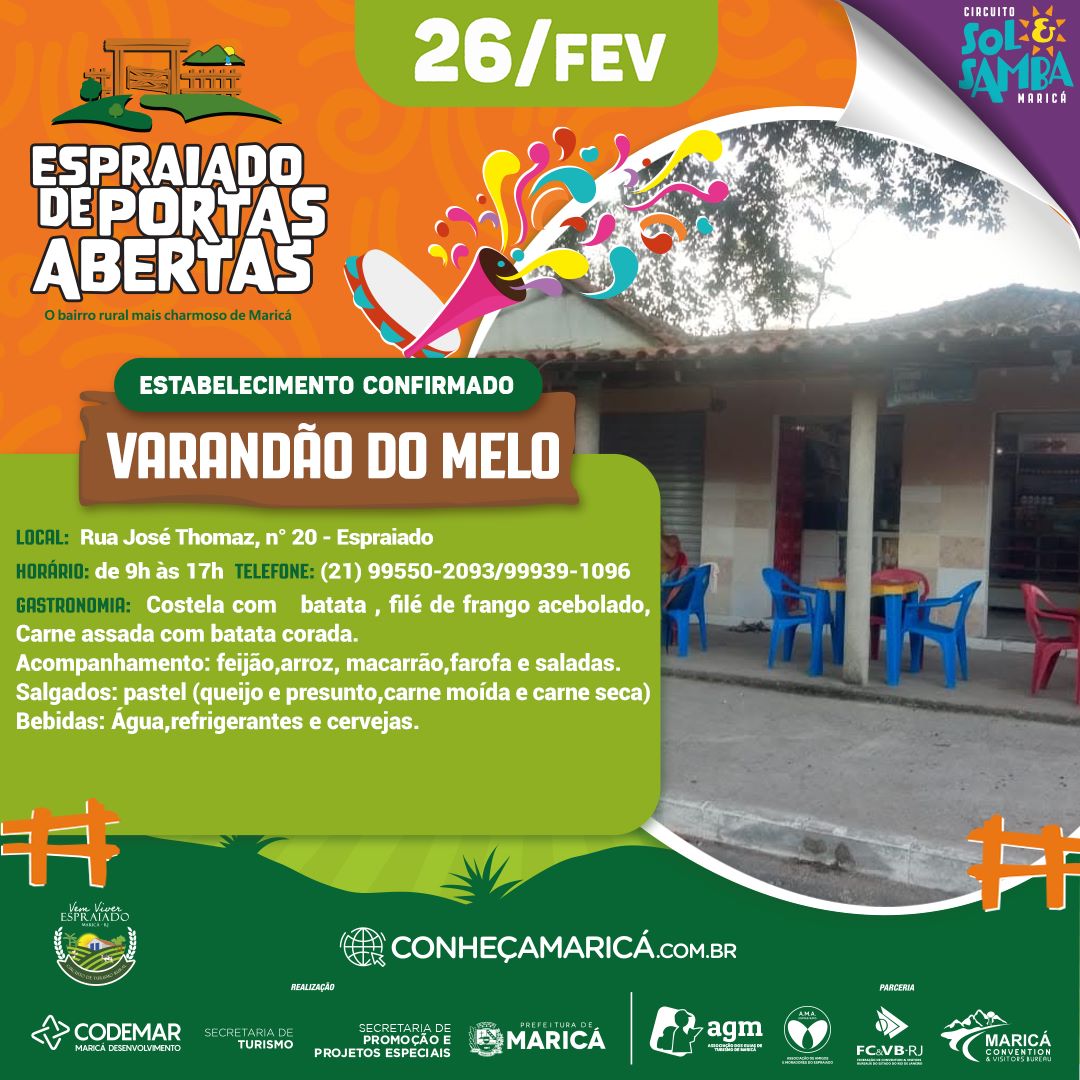 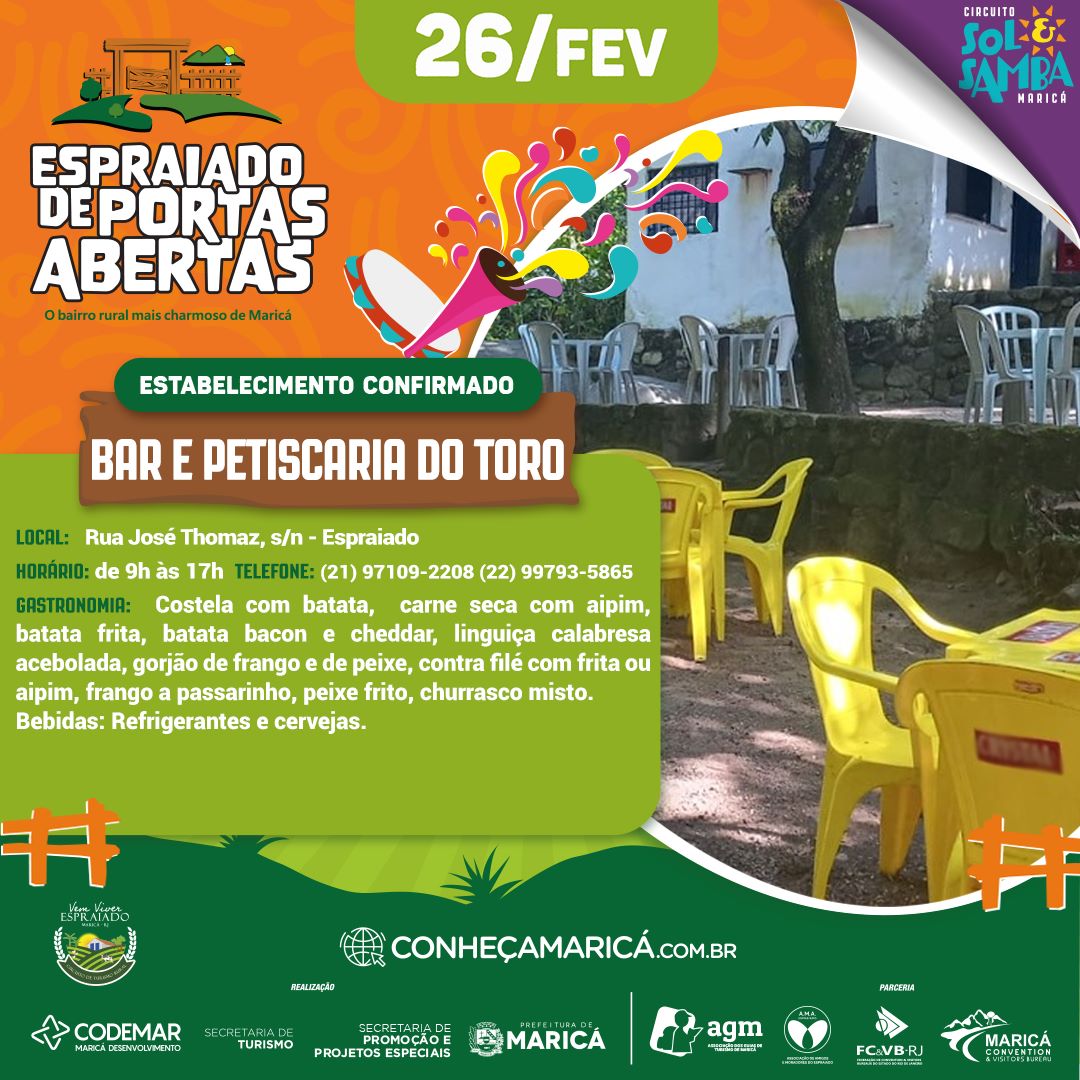 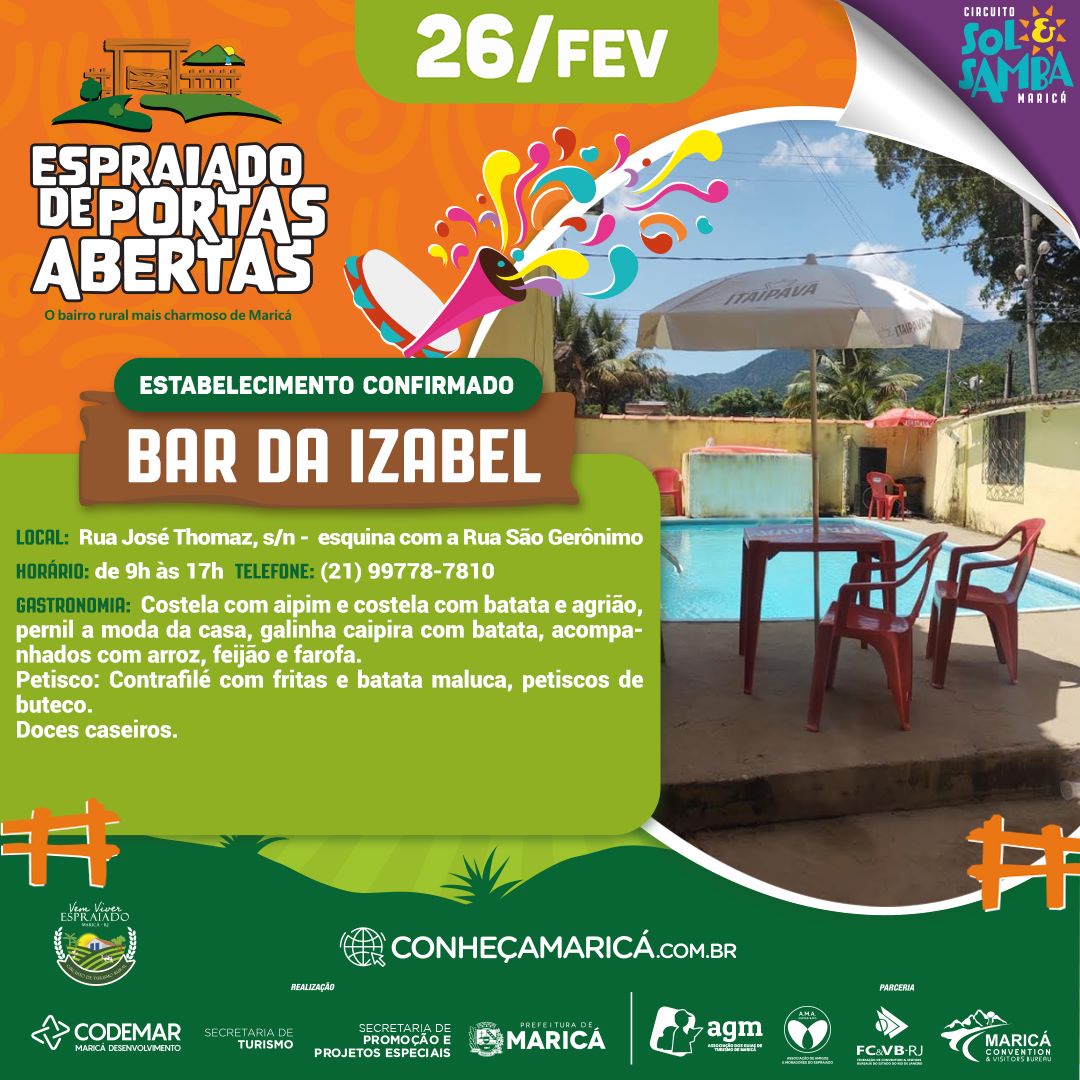 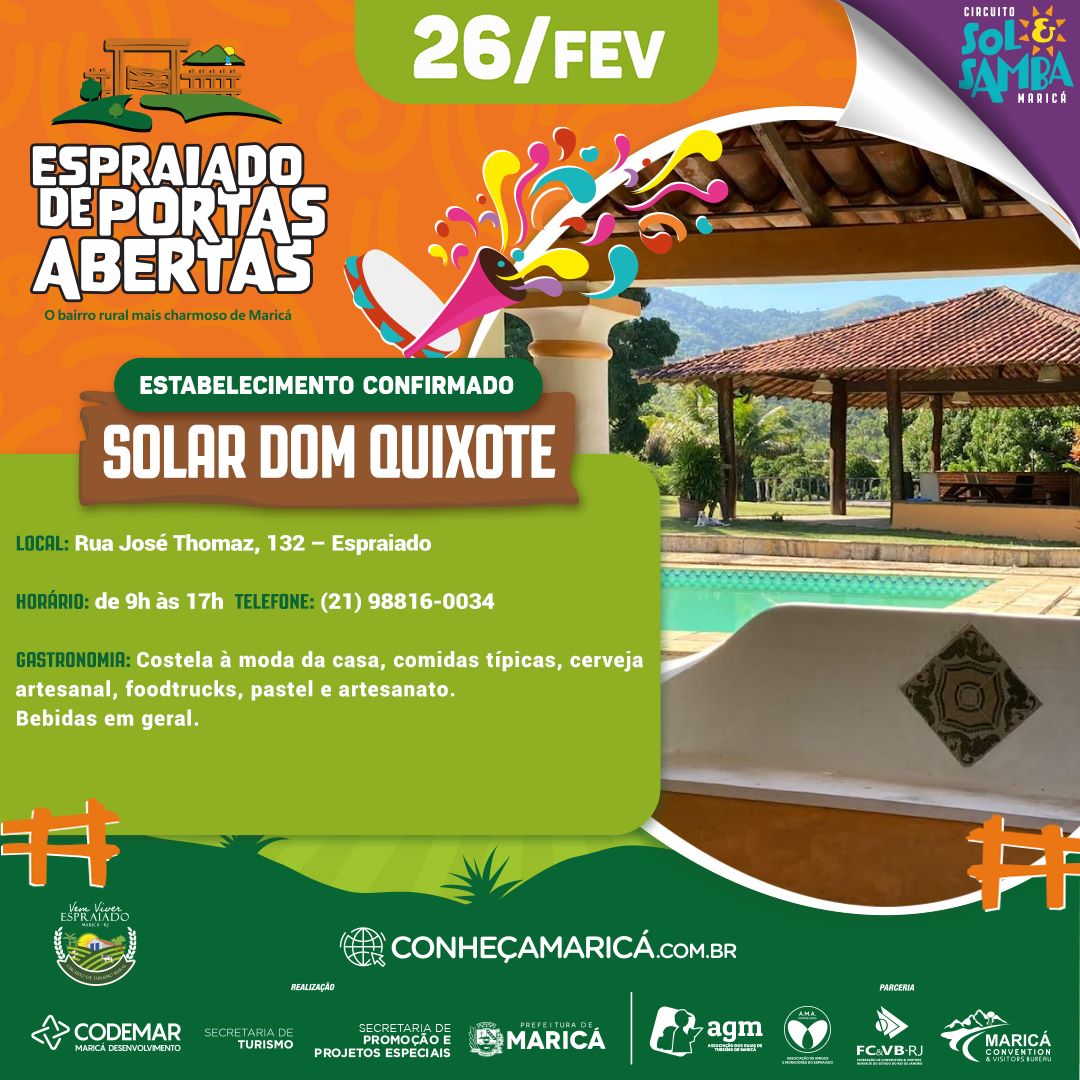 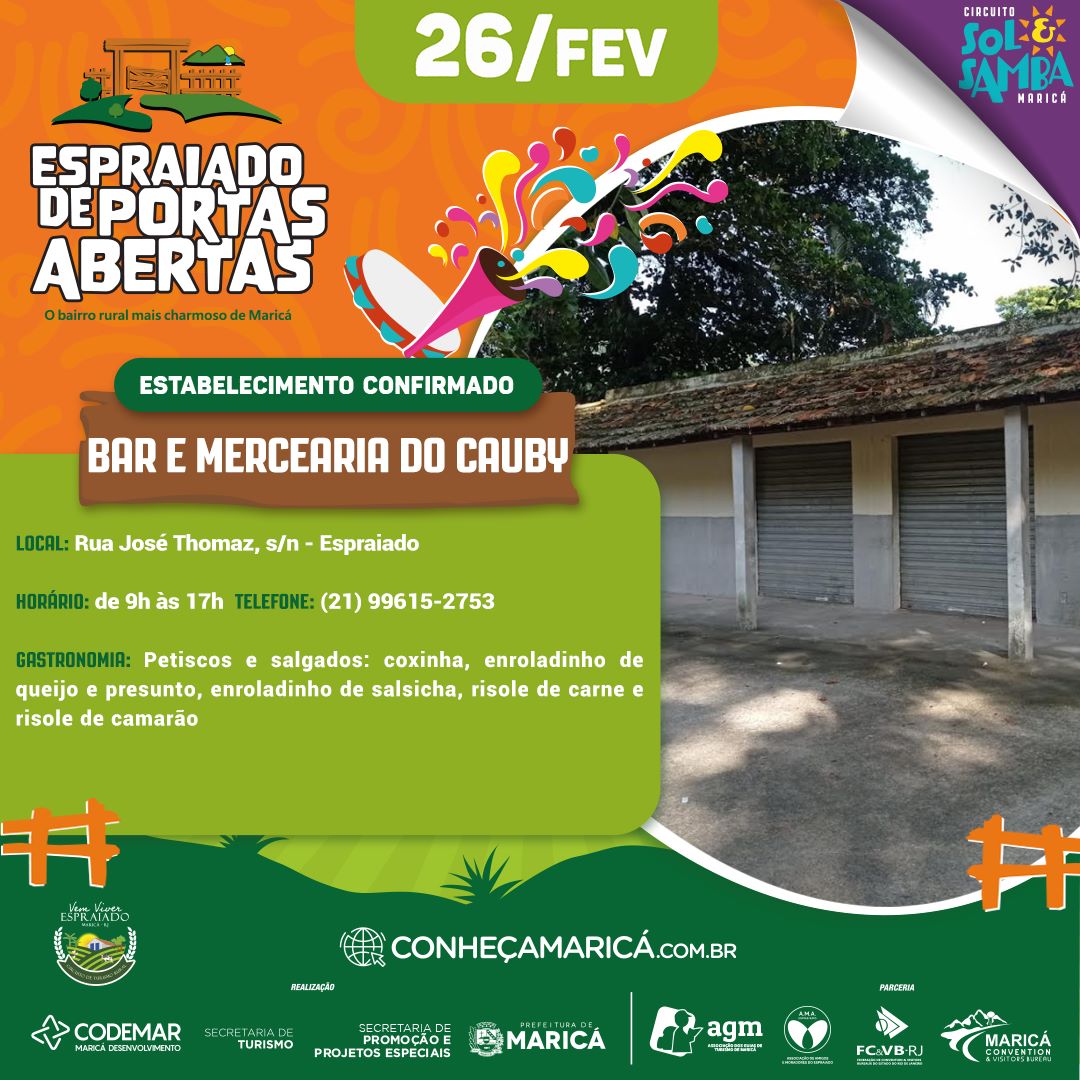 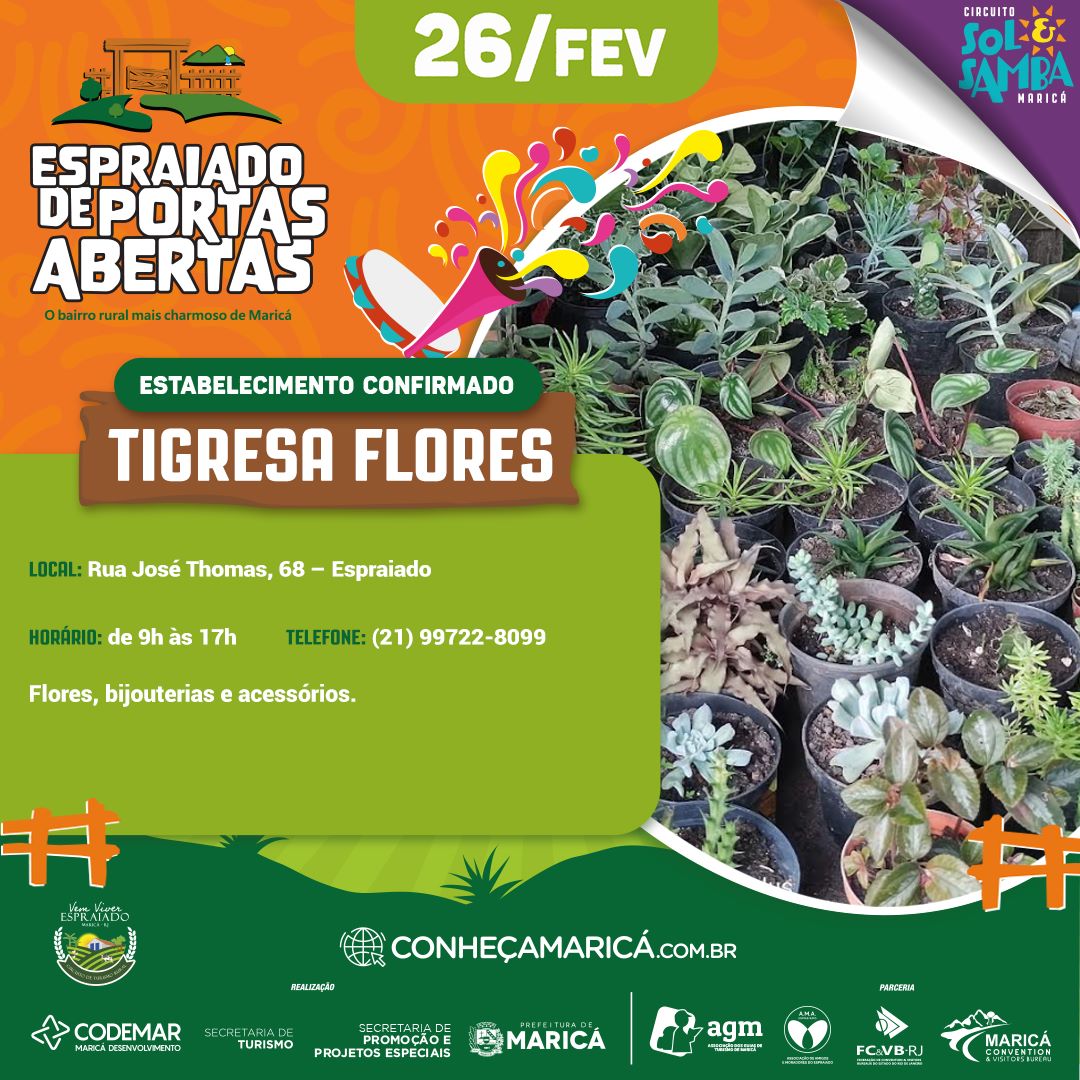 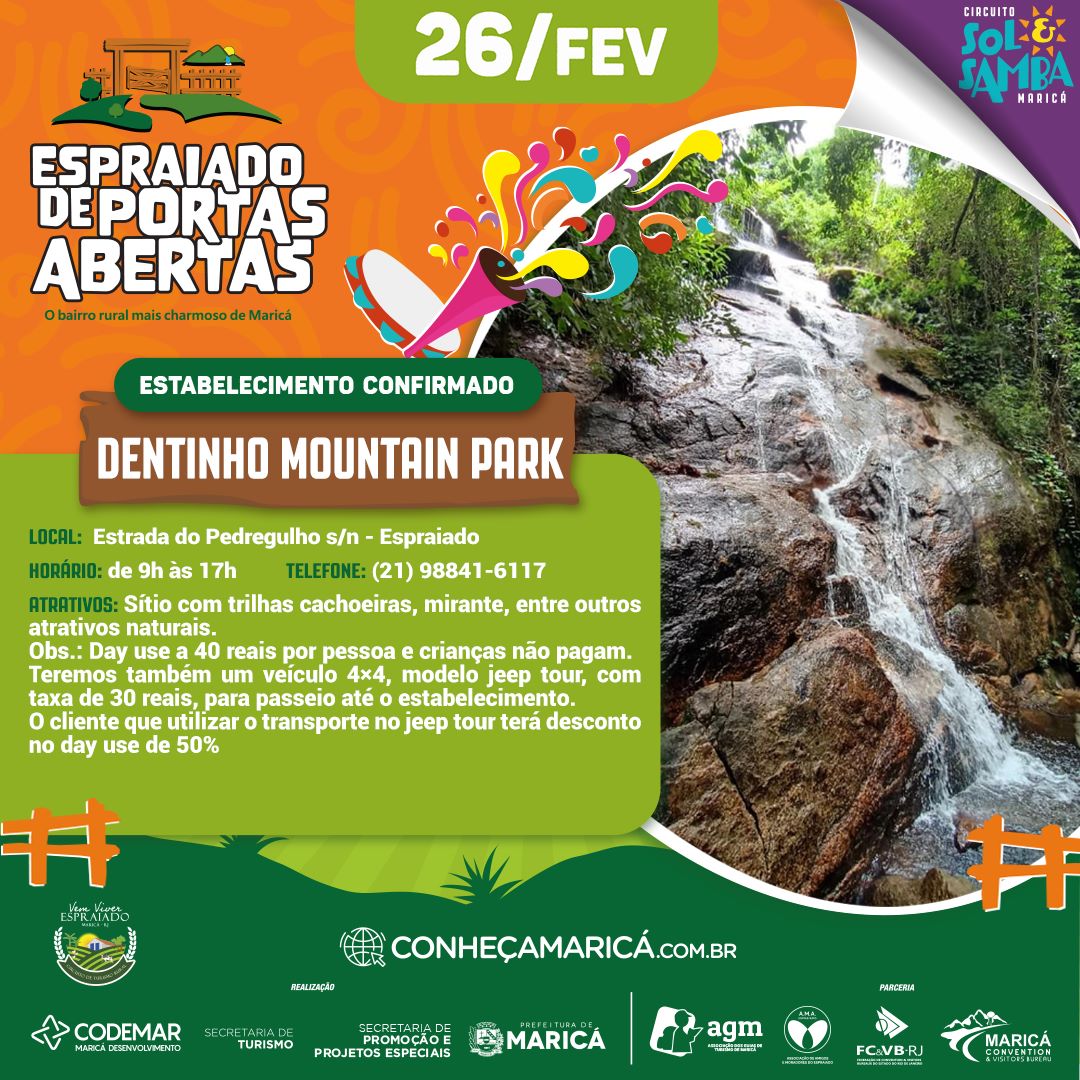 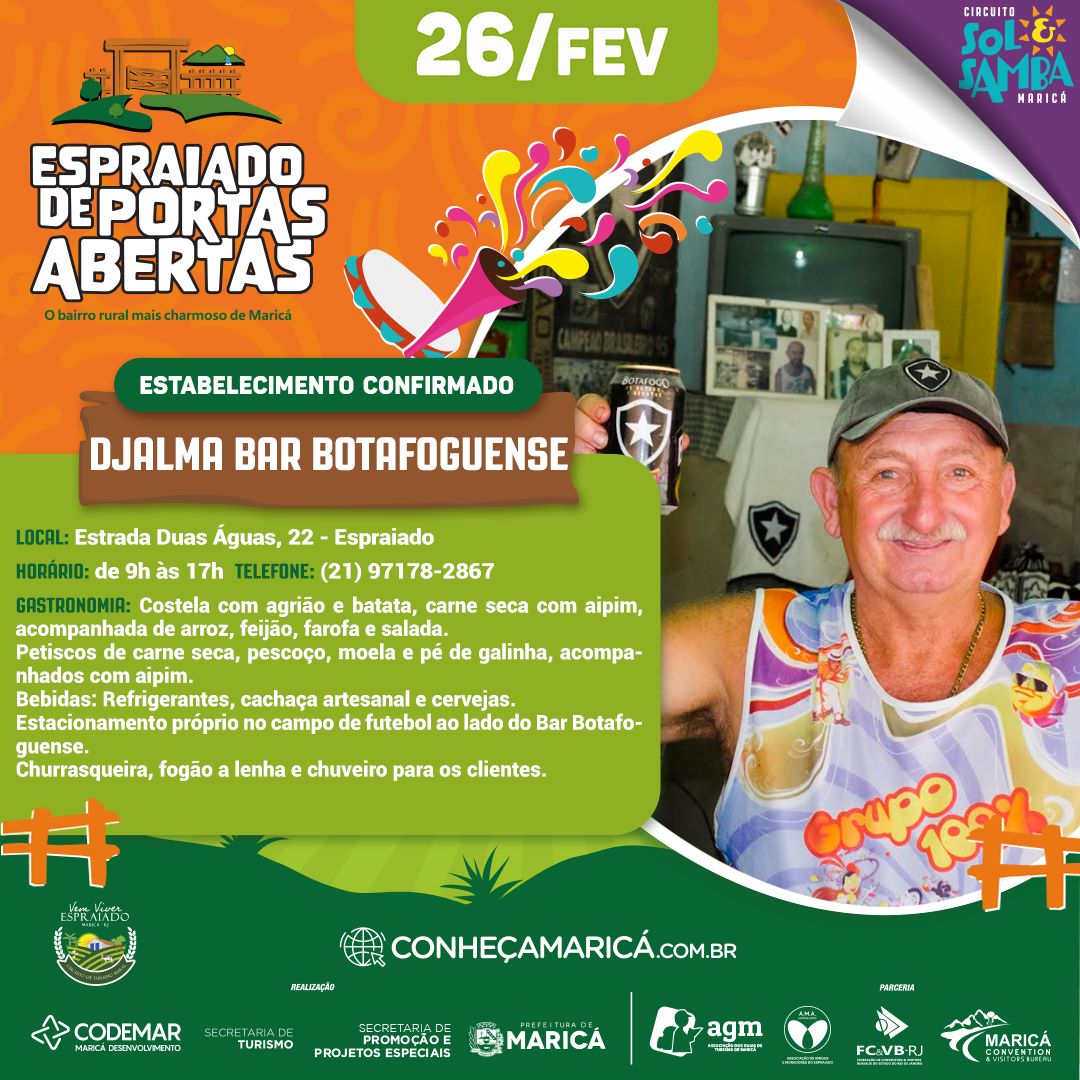 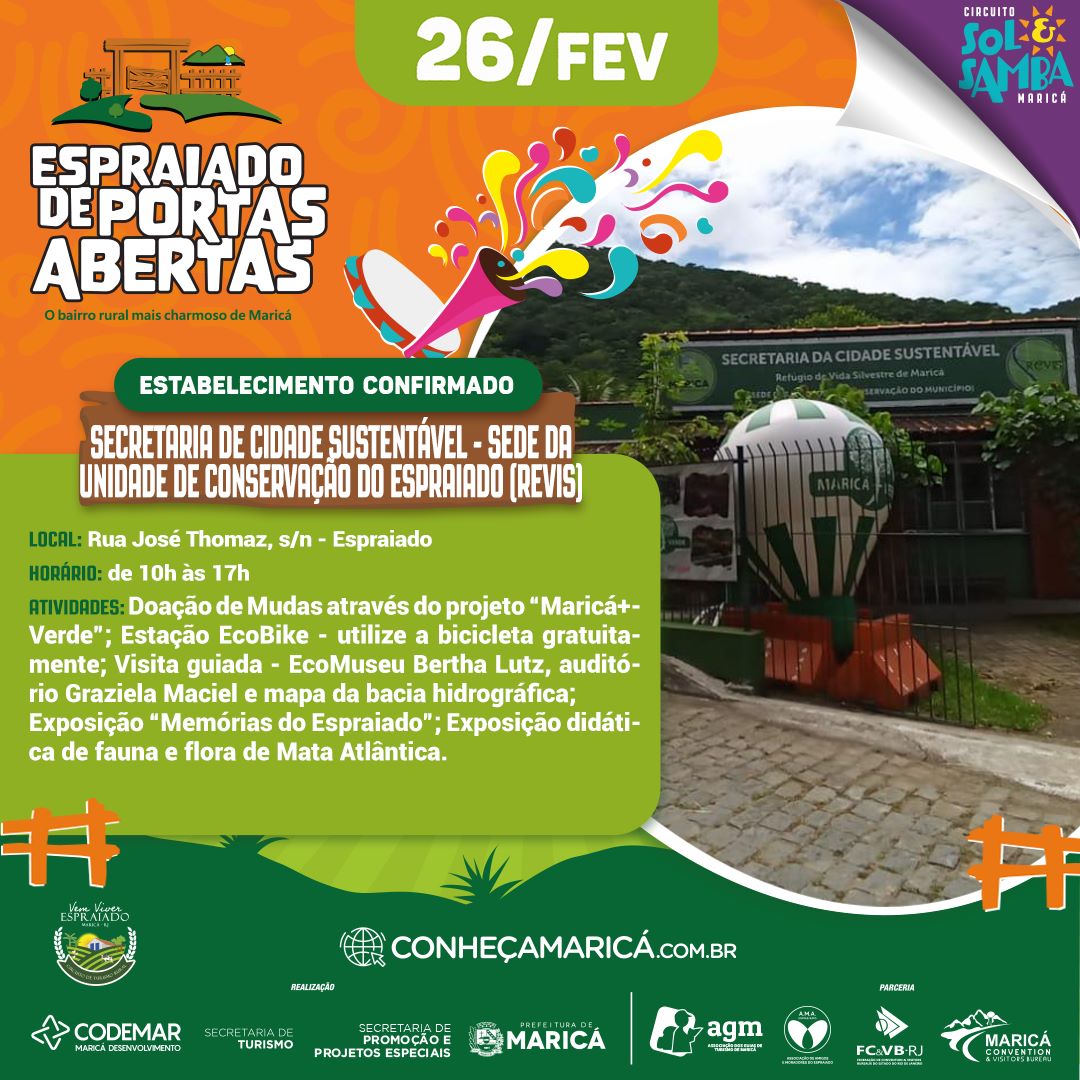 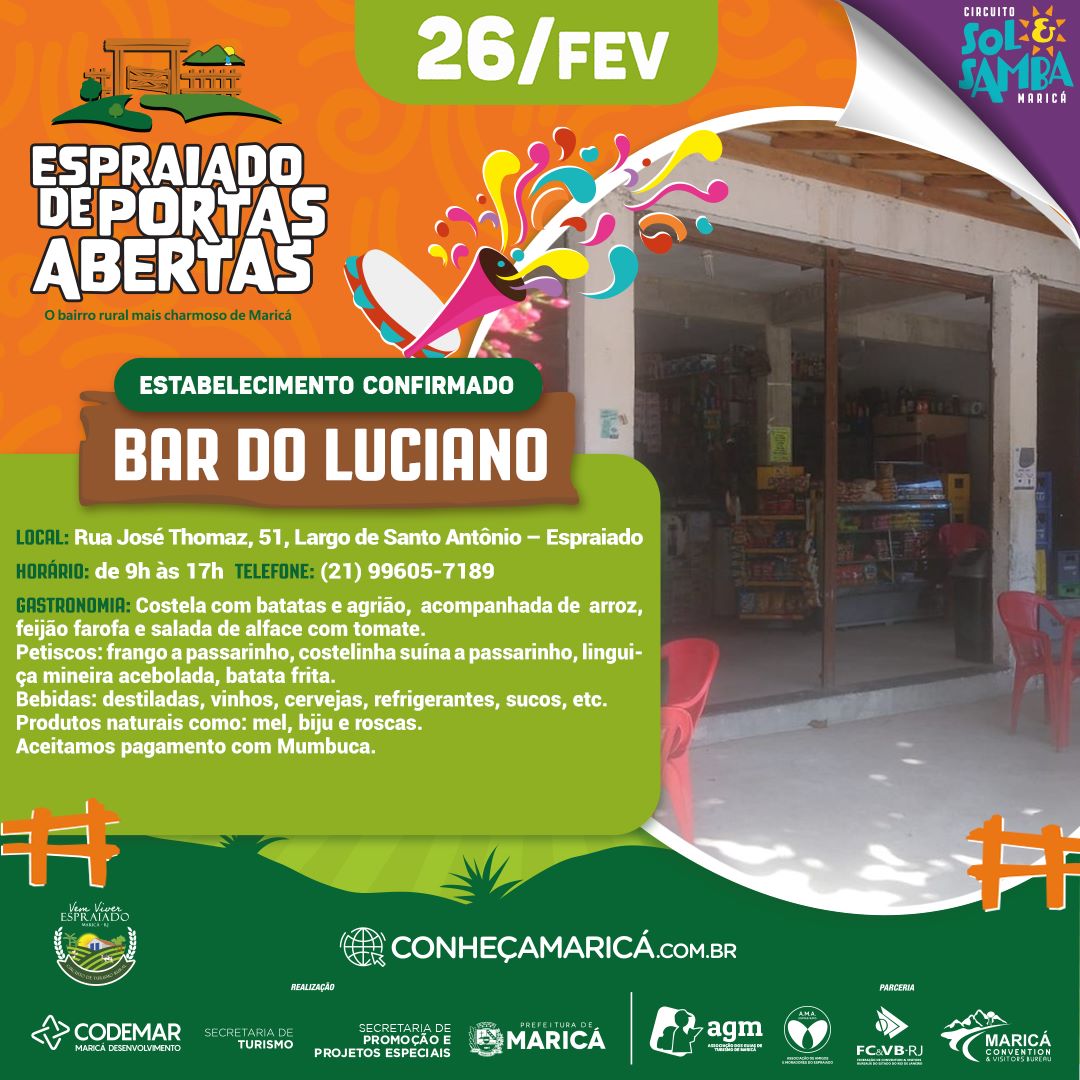 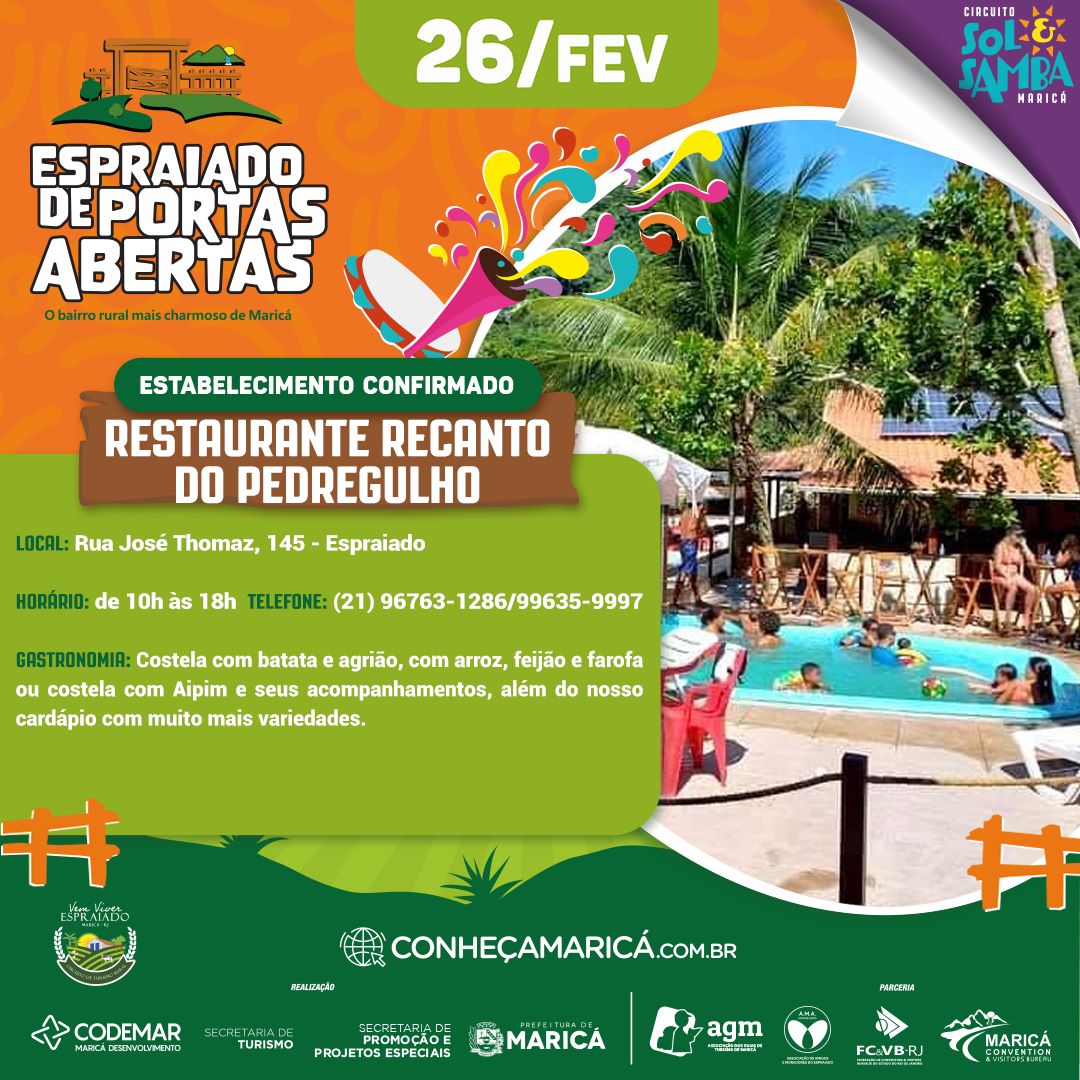 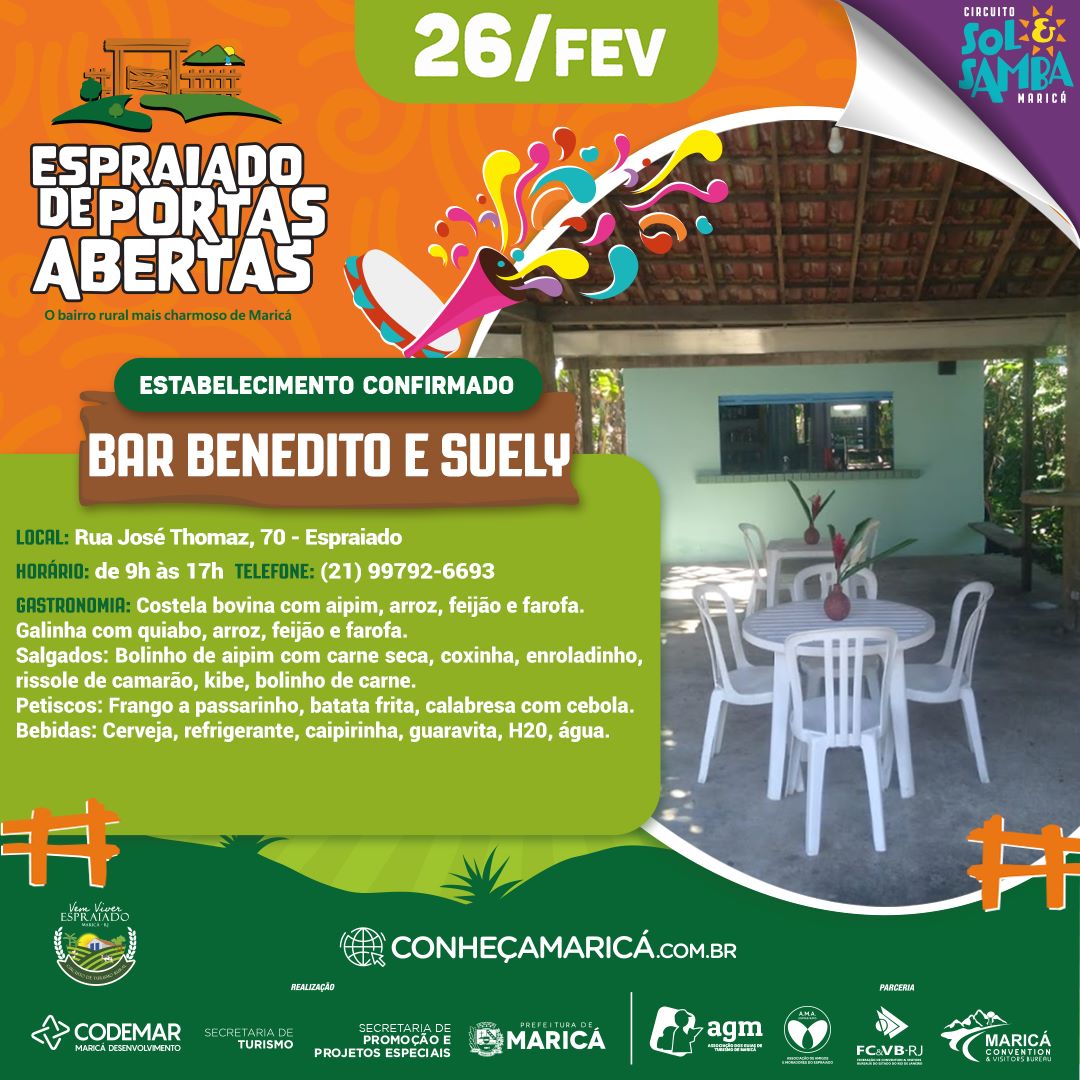  Filipeta: